SREDNJA ŠKOLA HVARKROZ BURAK  8121 450 HVARKLASA: 602-03/ 18- 02/01URBROJ : 2128-30- 18-03/01Na  temelju članka  118. Zakona o odgoju i obrazovanju u osnovnoj i srednjoj školi (NN, br. 87/08., 92/10., 105/10., 90/11., 16/12., 86/12., 94/12., 152/14., 7/17, 68/18 ) i članka 12. Statuta Srednje škole Hvar,  na prijedlog Nastavničkog vijeća i ravnatelja, Školski odbor na sjednici  održanoj dana  5. listopada  2018. donosi:ŠKOLSKI I  STRUKOVNI KURIKULUM ZA ŠKOLSKU         GODINU  2018./ 2019.Ravnatelj:                                           Predsjednik Školskog odboraSaša Paduan, prof.                                      Damir Šurjak, dipl.oec.Srednja  škola HvarŠKOLSKI I STRUKOVNI KURIKULUM2018./2019.usvojen na sjednici Školskog odbora 5. listopada 2018.god.temeljem članka 118.Zakona o odgoju i obrazovanju u osnovnoj isrednjoj školi te članaka  12. Statuta Srednje škole HvarKLASA: 602-03/ 18- 02/01URBROJ : 2128-30- 18-03/01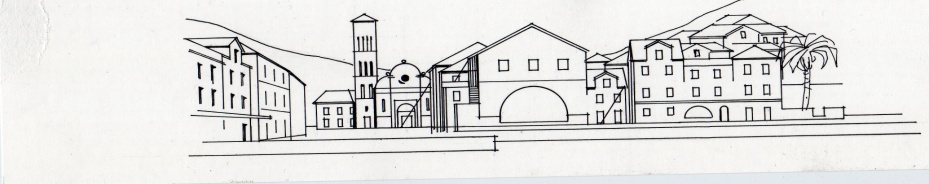 SADRŽAJ:OSNOVNE ODREDNICE ŠKOLSKOG KURIKULUMAIZVANNASTAVNE AKTIVNOSTIFAKULTATIVNA NASTAVADODATNA , DOPUNSKA I IZBORNA NASTAVAPROJEKTNA  I TERENSKA  NASTAVAIZLETI I EKSKURZIJEOKVIRNI KALENDAR AKTIVNOSTI  I  OBILJEŽAVANJE ZNAČAJNIH NADNEVAKASTRUKOVNI KURIKULUMI. OSNOVNE ODREDNICE ŠKOLSKOG KURIKULUMAŠkolski kurikulum se usmjerava na sva područja Škole:Učinkovitost, uspjeh Škole što uključuje :osobne kometencije, razvijanje samopouzdanja i samostalnosti, odgovornosti, tolerancije, spremnost na aktivno sudjelovanje u društvenom životu;stjecanje temeljnih kompetencija i osposobljavanje za cjeloživotno učenjaNapredak Škole povezan je s kompetencijama nastavnika, kako stručnim, tako i socijalnim, metodičkim kometencijama, s razvojem profesionalnog standarda u struci i poučavanju, a to pretpostavlja potrebu i interes nastavnika za proširenjem kompetencijama ili njihovo daljnje usavršavanje, spremnost na napore, na samostalan i timski rad, na interativnu komunikacijsku tehnologiju.Dugročni i kratkoročni ciljevi izvannastavnih aktivnosti, izborne nastave i drugih odgojno-obrazovnih aktivnosti te projekata Škole:      -     poticati i unaprijeđivati intelektualni, društveni, moralni i duhovni razvoj učenika; promovirati vrijednosti nacionalne i zavičajne kulture posebno kroz izvannastavne aktivnosti i kulturnu i javnu djelatnost Škole ; razvijati svijest o očuvanju kulturno-povijesne baštine;odgajatomogućiti svim učenicima postizanje stručnih kompetencija potrebnih za tržište rada i nastavak obrazovanja ; osposobljavati učenike za život i rad prema zahtjevima tržišnog gospodarstva, suvremenih informacijsko-komunikacijskih tehnologija i znanstvenih spoznaja i dostignuća;shvaćati i pratiti razvoj učenika, razvijati samopoštovanje , samopouzdanje učenika;poticati nenasilno i konstruktivno  rješavanje sukoba među mladima i ostalima;osuvremenjivati nastavne metode i stilove poučavanja;razvijati obrazovne i kreativne potencijale učenika te podizati stručnost nastavničkog kadra;njegovati i stvarati kvalitetne međuljudske odnose između učenika i nastavnikapoticati i razvijati kulturu rada;promicati otvorenost Škole prema lokalnoj zajednici I širom okolinomu suradnji s lokalnom i regionalnom samoupravom raditi na stvaranju boljih prostornih i materijalnih uvjeta rada ŠkolePodručja kroz koja ćemo promicati vrijednosti i ostvarivati ciljeveNAČIN VRJEDNOVANJA I KORIŠTENJA REZULTATA VRJEDNOVANJA.Vanjsko vrjednovanje Vanjsko vrjednovanje podrazumijeva uključenost drugih nositelja odgojno-obrazovnog rada. Okvirni kriteriji vanjskog vrjednovanja postavljeni su na nacionalnoj razini i definirani Nacionalnim kurikulumom. Vanjsko vrjednovanje prati i ocjenjuje odgojno-obrazovne rezultate na telju :rezultata državne mature,obrane završnih radovapomoćničkih ispitaSamovrjednovanje Cilj samovrjednovanja je unaprijeđivanje kvalitete rada Škole            A)  Samovrjednovanje  strukovnih programa Školese provodi prema Priručniku  za samovrednovanje za ustanove za strukovno obrazovanje, a temeljemZakona o strukovnom obrazovanju i odredbama Statuta. U  Školi su, zbog poznatih razloga operativnosti, racionalizacije troškova, ali i kvalitete rada obzirom na djelovanje u lokalnoj zajednici i,  osnovani Timovi za kvalitetu, posebno Tim za kvalitetu za odjele u Hvaru i Tim za kvalitetu za odjele u Jelsi.Timovi su osnovani prema programima rada, odnosno :a) Tim za kvalitetu  za zanimanja htt, kuhar, agroturistički tehničarb) Tim za kvalitetu za zanimanja thk i kuhar Ravnatelj  je imenovao koordinatore SANDU STANČIĆ i DAMIRA ŠURJAKA.  Timovi  su  operativna tijela  i  rade  u  procesu  samovrjednovanja programa obrazovanja koji spadaju pod njihovo kurikularno područje ; oni izrađuju mini izvješća o samovrjednovanju na temelju kojih  Povjerenstvao za kvalitetu izrađuju cjelokupno izvješće o samovrjednovanju.IZVANNASTAVNE AKTIVNOSTINositelj aktivnosti: Božana Damjanić MajdakNositelj aktivnosti:Božana Damjanić MajdakNositelj aktivnosti:                                                                   Božana Damjanić MajdakNositelj aktivnosti:                                                                   Božana Damjanić MajdakNositelj aktivnosti:Božana Damjanić MajdakNositelj aktivnosti:Božana Damjanić Majdak                                                                         Dijana SalamunićNositelj aktivnosti:Božana Damjanić Majdak Jelena MilanovićNositelj aktivnosti:Božana Damjanić MajdakNositelj aktivnosti:Danijel BeserminjiNositelj aktivnosti:Danijel BeserminjiNositelj aktivnosti:Danijel BeserminjiNositelj aktivnosti:Danijel BeserminjiNositelj aktivnosti:Danijel Beserminji Nositelj aktivnosti:  Jelena Mlanović, prof.Nositelji aktivnosti:Jelena Milanović, prof. i Marija Novak, prof.Nositelj aktivnosti:								Marija Majić, prof.								Marija Novak, prof.								Nositelj aktivnosti:								Rajka Grgičević, prof.								Vinko Vranjican, profNositelj aktivnosti:    Rajka Grgičević, profVinko Vranjican, prof.								Nositelj aktivnosti:								Rajka Grgičević, prof.							            Vinko Vranjican, prof.Nositelj aktivnosti:Svjetlana Fistonić, prof.Nositelj aktivnosti:Vinka SoldoNositelji aktivnosti:Monika Karin, prof. i                                                       Danijel Beserminji, prof.Nositelji aktivnosti:Vesna Barbarić, prof.Nositelji aktivnosti: Vesna Barbarić,prof., Dujo Šantić, prof.Nositelji aktivnosti: Vesna Barbarić, prof. i Dujo Šantić, prof.Nositelj aktivnosti: Vesna Barbarić,prof.Nositelj aktivnosti:Vesna Barbarić, prof.Vilma Milatić, mag.Frankica Peronja, prof.Nositelj aktivnosti: Natalija Moškatelo, mag.Nositelj aktivnosti: Lea Petrić, prof.FAKULTATIVNA NASTAVANositelji aktivnosti:Antonio Vidović, Lea PetrićNositelj aktivnosti:Antonio Morić-Španić, magDODATNA, DOPUNSKA I IZBORNA NASTAVANositelj aktivnosti:Danijel BeserminjiNositelj aktivnosti:Danijel BeserminjiNositelj aktivnosti:                                                                        Marija Huljić,                                                                        prof. engleskog jezikaNositelj aktivnosti:                                                                                               Marija Huljić,                                                                         prof. engleskog jezikaNositelj aktivnosti:								Marija NovakNositelj aktivnosti:Monika Karin, mag. educ. biol. et chem.Nositelj aktivnosti:
Monika Karin, mag. educ. biol. et chem.Nositelj aktivnosti:Svjetlana Fistonić, prof.Nositelj aktivnosti:Đurđica Milatić, prof.Nositelj aktivnosti:Vinka Soldo, prof.Nositelj aktivnosti:Ivana Aviani Čubre, prof.Nositelj aktivnosti:							Smiljana Matijašević- Salamunić								Nositelj aktivnosti:							Smiljana Matijašević- SalamunićNositelj aktivnosti: Dijana Salamunić, prof.Nositelj aktivnosti: Dijana Salamunić, prof.Nositelj aktivnosti: Dijana Salamunić, prof.Nositelj aktivnosti:Anita Brstilo, prof.                                                                                                      Nositelj aktivnost:Vatroslav Lozić, prof.Nositelj aktivnosti:  Natalija Moškatelo, mag.Nositelj aktivnosti:Dujo Šantić, prof.Nositelj aktivnosti:Ivana Vojković Teklić, mag.oec.Nositelj aktivnosti:  Velimir Galić, prof.Nositelj aktivnosti: Dijana Salamunić, prof.Nositelj aktivnosti:Vilma Milatić, mag.Nositelj aktivnosti:  Natalija Moškatelo, mag.Nositelj aktivnosti:
Monika Karin, mag. educ. biol. et chem.Nositelj aktivnosti:
Monika Karin, mag. educ. biol. et chem.Nositelj aktivnosti:								Vinka Soldo, prof.Nositelj aktivnosti:								Vinka Soldo, prof.								Đurđa Milatić, prof.Nositelj aktivnosti:Dujo Šantić, prof.PROJEKTNA  I TERENSKA  NASTAVANositelj aktivnosti:
Monika Karin, mag. educ. biol. et chem.Nositelj aktivnosti:							             Jelena Milanović, prof.                                                                       Nositelj aktivnosti:                                                                                      Tarita Radonić, prof                                                                       Nositelj aktivnosti:                                                                                      Tarita Radonić, prof                                                                                                                                                 Nositelj aktivnosti:                        			Tarita Radonić, prof., Marija Novak, prof. i Nikolina Carić, prof.Nositelji aktivnosti. Tarita Radonić, prof i Svjetlana Fistonić, prof.                                                                                Nositelj aktivnosti:                                                                                      Tarita Radonić, profNositelji aktivnosti: Tarita Radonić, prof, Rajka Grgičević, prof., Vinko Vranjican, prof.                                                                                                                                               Nositelj aktivnosti:                                                                      Tarita Radonić, prof.Nositelj aktivnosti: Tarita Radonić, prof.                                              Nositelji aktivnosti: Vesna Barbarić, prof. i Dujo Šantić, prof.Nositelj aktivnosti: Anđelka Ivušić, prof.Nositelj aktivnosti:Anđelka Ivušić, prof.Nositelj aktivnosti:Antonio Morić-Španić, mag.Nositelj aktivnosti: Natalija Moškatelo, mag.Nositelj aktivnosti: Natalija Moškatelo, mag.Nositelj aktivnosti:Sandra Tudor, dipl.ing.Nositelj aktivnosti:Sandra Tudor,dipl. ing.Nositelj aktivnosti:Božana Damjanić Majdak,prof.Nositelj aktivnosti:Danijel BeserminjiNositelj aktivnosti:                                                                      Jelena Milanović, prof.								Nositelj aktivnosti:							             Jelena Milanović, prof.Nositelj aktivnosti:								Marija Novak, prof. Nositelj aktivnosti:							Smiljana Matijašević- SalamunićNositelji aktivnosti: Vesna Barbarić, prof. i Dujo Šantić, prof.Nositelji aktivnosti: Vesna Barbarić, prof. i Dujo Šantić, prof.Nositelj aktivnosti:Antonio Vidović, mag.IZLETI I EKSKURZIJENositelj aktivnosti:Božana Damjanić MajdakDamir ŠurjakNositelj aktivnosti: Jelena Milanović, prof                                                                                                                                        Nositelj aktivnosti:                             		Tarita Radonić, prof, Marija Novak, prof., Niko	lina Carić, prof.Nositelji programa: Vesna Barbarić, prof. i Duje Šantić, prof.Nositelj aktivnosti:Marija Majić, mag.Nositelj aktivnosti: Natalija Moškatelo, mag.Nositelj aktivnosti:Lea Petrić, prof., Ivana Vojković, mag.oec., Vatroslav Lozić, mag.oec.Nositelj aktivnosti:Dujo Šantić, prof.Nositelj aktivnosti:Sandra Tudor, dipl. ingNositelj aktivnosti:Sandra Tudor, dipl. ingNositelj aktivnosti:Marija Novak, prof.Tarita Radonić, prof.Nikolina Carić, prof.OKVIRNI  KALENDAR  NEKIH AKTIVNOSTI /SJEDNICA ZA ŠKOLSKU 2018./2019. GODINUJAVNA I KULTURNA DJELATNOSTŠKOLE-OBILJEŽAVANJEZNAČAJNIH NADNEVAKASTRUKOVNI KURIKULUMNastavak –STRUKOVNI KURIKULUM SREDNJE ŠKOLE HVARObrazovni sektor : a)  turizam i ugostiteljstvo: zanimanja hotelijersko turistički tehničar;turističko-hotelijerski komercijalist; kuhar /konobar/slastičarb)  poljopriveda i turizam : zanimanje agroturistički tehničarPODRUČJECILJEVIŽIVOTNO OKRUŽENJE ŠKOLEŠkola kao sudionik aktivnosti na gradskoj, općinskoj razini (npr.humanitarni rad, akcije, ekološke aktivnosti i dr.); često i nositelj samostalnih aktivnosti i manifestacijaSuradnja s kulturnim institucijamaPredstavljanje Škole, školskih projekata, akcijaPromocija škole putem raznih aktivnosti , Dan otvorenih vrata; obilježavanje nekih blagdana, nadnevaka; izrada plakata, brošura, razgovori, kontakti RAZREDNO I ŠKOLSKO OZRAČJERazredno ozračje :Poštivanje i uvažavanje individualnih sklonosti i različitosti – svaki učenik razvija i iskazuje svoje sposobnosti i tako pridonosi posebnosti svakog razrednog odjela i ŠkoleSuradništvo, uzajamnost i solidarnost (međusobno pomaganje u savladavanju gradiva, ali i rješavanju drugih poteškoća i problema)Međurazredni odnosi :Povezivanje razreda zajedničkim aktivnostima (školske grupe, ekskurzije , izleti)Sudjelovanje učenika u rad školskih grupa i u izvanškolskim aktivnostima Školsko ozračje :Škola je prostor susretanja, življenja i razmjene iskustava učenika, nastavnika i roditeljaPoticanje učenika da razvija kreativnost, i nove oblike aktivnosti i provođenja slobodnog vremenaŠkola nastoji stvarati  ozračje povjerenja, uzajamnog poštovanja, ljubavi, uz zadržavanje ostvarivanja zadaće odgoja i obrazovanjaPružati razumijevanje za stresne odnosno teške životne situacijeIZVANNASTAVNA AKTIVNOST Učenici upoznaju medije1. Ciljevi aktivnosti 	Medijsko opismenjivanje, razvoj kritičkog mišljenja, prepoznavanje lažnih vijesti, utjecaj medija na svakodnevni život2. Namjena aktivnosti Primjeniti teoretska znanja o medijima, upoznati se s procesom stvaranja medijskih sadržaja poput stvaranja vijesti, radijske i televizijske reportaže kao i drugih oblika medijske komunikacije3. Nositelji aktivnosti i njihova odgovornost Božana Damjanić Majdak i drugi zainteresirani nastavnici4. Način realizacije aktivnosti/TemeGrupe učenika posjetile bi razne  medijske kuće i upoznale njihov način rada te se i sami okušati u proizvodnji medijskih sadržaja. U suradnji s općinskom knjižnicom u Jelsi organizirati radionice i predavanja na temu medijske pismenosti5. Vremenik aktivnosti Tijekom 2. polugodišta, a posebno u tjednu obilježavanja medijske pismenosti6. Detaljan troškovnik aktivnosti  U slučaju odlaska na kopno, putni troškovi7. Način vrednovanja i način korištenja rezultata vrednovanja Primjena naučenog u svakodnevnom životuAKTIVNOST DANI HRVATSKOG JEZIKA1.Ciljevi aktivnosti   Osvijestiti potrebu stalnog učenja hrvatskog jezika-Osvijestiti potrebu o očuvanju narječja i lokalnog izričaja - Otkrivati i poticati      kreativne mogućnosti učenika2. Namjena aktivnosti - Upoznati učenike s  važnim povijesnim događanjima u promicanju hrv.književnog jezika-upoznati učenike s povijesnim dokumentom „Deklaracija o nazivu i položaju hrvatskoga književnoga jezika“-isticati jezične zanimljivosti,o njima razmišljati i raspravljati3. Nositelji aktivnosti i njihova odgovornost Božana Damjanić Majdak uz aktiv Hrvatskoga jezika4. Način realizacije aktivnosti - Osmisliti i izraditi plakate i njihovo predstavljanje-aktivno sudjelovati u radionicamaIzraditi i postaviti plakate5. Vremenik aktivnosti -tijekom ožujka kada se obilježavaju Dani hrvatskoga jezika6. Detaljan troškovnik aktivnosti -hamer papiri,flomasteri,markeri,kolaž papir,ljepilocca-150kn7. Način vrednovanja i način korištenja rezultata vrednovanja Učenici će biti ocijenjeni iz dijela gradiva o povijesti hrvatskoga jezika i poznavanju njihova narječja-učenici koji pokažu kreativnost u radionici mogu biti nagrađeniAKTIVNOST        Izvannastavna aktivnost       Mladi filmaši1. Ciljevi aktivnosti osposobiti učenike za emocionalni i intelektualni doživljaj filmskog djelausvojiti nove spoznaje o filmskoj umjetnostiupoznati odlike filmskog izražavanjarazviti sposobnost analize, interpretacije i vrednovanja filmskih ostvarenjapoticati interdisciplinarni i korelacijski pristup filmskoj kao i umjetnostima uopćeupoznati prestižna hrvatska i svjetska filmska djela kroz povijesni razvoj filmske umjetnostipoticati nastojanja učenika za samostalnim stjecanjem filmskih znanja i za kreativno filmsko izražavanjeosvijestiti doprinos filmske umjetnosti nacionalnom kulturnom identitetuosposobiti mlade za stvaralački pristup filmskoj umjetnostiusvojiti najvažnija filmska izražajna sredstva i kratku povijest razvoja filmausvojiti sposobnost razumijevanja filmske glazbe razviti sposobnost filmskoga izražavanja stvaranjem novoga scenarija, snimanjem slike i zvuka, tehničkom pripremom i obradom snimljenoga materijala  te pripremom glazbe za snimljeni materijalpoticati učeničku kreativnost stvaranjem originalnoga scenarijarazvijati ljubav prema vrhunskim filmskim ostvarenjima2. Namjena aktivnosti aktivnost je namijenjena zainteresiranim učenicima koji će kroz ostvarenje svojih potencijala razviti kreativno mišljenje, estetsku inteligenciju i jačati osjećaj samosvijesti i samopoštovanja uz cilj da se snima jedan ili više kraćih uradaka prema scenariju učenika3. Nositelji aktivnosti i njihova odgovornost Božana Damjanić Majdak4. Način realizacije aktivnosti  tjedna predavanja, vježbe i probeodlazak u kino i posjeti filmskim festivalimasnimanje u školi i na terenuvježbanje korištenja opremesuradnja s Općinskom knjižnicom i čitaonicom Jelsa gdje bi učenici imali priliku pogledati projekcije odabranih filmova5. Vremenik aktivnosti Tijekom nastavne godine6. Detaljan troškovnik aktivnosti Troškovi nabave opreme za snimanje ( snimač zvuka, stativ, kamera), cca 7.000,00kn7. Način vrednovanja i način korištenja rezultata vrednovanja Evaluacija nakon provedenih aktivnosti kroz anketu, formiranje izvannastavne aktivnosti i eventualno sudjelovanje na nekim od budućih revija srednjoškolskih filmskih uradakaAKTIVNOST MJESEC HRVATSKE KNJIGE1. Ciljevi aktivnosti ;     Osvijestiti potrebu za čitanjem, pripremiti učenike za javni nastup te ih motivirati za istraživanje domaće književnosti kao i interpretaciju iste kroz drugačije i njima bliske medije2. Namjena aktivnosti     Obilježiti Mjesec hrvatske knjige u suradnji s Općinskom  knjižnicom i čitaonicom u Jelsi3. Nositelji aktivnosti i njihova odgovornost Božana Damjanić Majdak4. Način realizacije aktivnosti U suradnji sa Općinskom knjižnicom pripremiti scensko-glazbeni program 5. Vremenik aktivnosti Tijekom listopada6. Detaljan troškovnik aktivnosti Materijalni troškovi;hamer papiri,kolaž,flomasteri,i sl. kao i namirnice za eventualnu zakusku,u iznosu cca 300 kn7. Način vrednovanja i način korištenja rezultata vrednovanja Učenici bi se ocijenili iz discipline jezičnog izražavanjaAKTIVNOSTPOSJET RODNIM KUĆAMA HVARSKIH KNJIŽEVNIKA1. Ciljevi aktivnostiPoticati interes za lokalnu književnu baštinu preko obilaska rodnih kuća hvarskih pjesnika, nadogradnja formalnog učenja neformalnim oblikom, razvijanje odnosa među učenicima,kao i među profesorima i učenicima,prezentacija drugim učenicima2. Namjena aktivnostiObogaćivanje i poboljšanje znanja iz sadržaja vezanih za teme krozneformalno učenje. Poticaj učenika na upoznavanje i njegovanje kulturne baštinesvoga kraja, te stimulacija i pomoć da naučeno kroz osobni doživljaj zabilježe te prenose uškoli i šire3. Nositelji aktivnosti i njihova odgovornostAktiv nastavnika Hrvatskoga jezika4. Način realizacije aktivnostiUčenici će posjetiti rodne kuće i rodna mjesta hvarskih pisaca, Tatjane Radovanović u Gdinju, M.Franičevića u Vrisniku, R.Kuparea u Vrboskoj. Nakon posjeta i čitanja poezije navedenih pisaca, učenici će izraditi prezentaciju o istom5. Vremenik aktivnostiU razdoblju 2. polugodišta6. Detaljan troškovnik aktivnostiTroškovi prijevoza do navedenih mjesta, organizacija autobusa7. Način vrednovanja i način korištenja rezultata vrednovanjaVrednovanje prema mjerilima i kriterijima vrednovanja usvojenim na Stručnim aktivimaAKTIVNOSTObilježavanje osnutka Narodne čitaonice u Jelsi1. Ciljevi aktivnostiPoticati interes za lokalnu baštinu, nadogradnja formalnog učenja neformalnim oblikom, razvijanje odnosa među učenicima i lokalnom zajednicom2. Namjena aktivnostiObogaćivanje i poboljšanje znanja iz sadržaja vezanih za teme kroz neformalno učenje. Poticaj učenika na upoznavanje i njegovanje kulturne baštinesvoga kraja, te stimulacija i pomoć da naučeno kroz osobni doživljaj zabilježe te prenose u školi i šire3. Nositelji aktivnosti i njihova odgovornostBožana Damjanić Majdak, Dijana Salamunić4. Način realizacije aktivnostiU Jelsi se obilježava 150.obljetnica od osnutka Narodne čitaonice, program proslave događaja sastavljen je uz podršku Muzeja općine Jelsa, KUD-a Jelsa, Odsjeka za povijest Filozofskog fakulteta u Splitu, Srednje škole Hvar- izdvojena lokacija u Jelsi. Učenici će sudjelovati u dvodnevnoj proslavi na način da će čitati prigodne brzojave pristigle na samo osnivanje čitaonice kao i u turističkom vođenju kroz značajne lokalitete u Jelsi 5. Vremenik aktivnostiRujan6. Detaljan troškovnik aktivnostiNema predviđenih troškova7. Način vrednovanja i način korištenja rezultata vrednovanjaVrednovanje će se provesti kroz foto dokumentaciju izletaAKTIVNOST SCENSKO-GLAZBENASEKCIJA „SVAŠTARNICA“1. Ciljevi aktivnosti razvijati scenski i literarni izraz, kreativnost i maštovitost učenika, obilježavati značajne obljetnice, uređivati školske panoe2. Namjena aktivnosti Zadovoljiti želje i potrebe svih polaznika aktivnosti3. Nositelji aktivnosti i njihova odgovornost Božana Damjanić Majdak i Jelena Milanović u suradnji sa drugim profesorima4. Način realizacije  aktivnosti sudjelovati u obilježavanju značajnih obljetnica uređivanjem školskih panoa,organizirati radionice u suradnji sa Općinskom knjižnicom i čitaonicom u Jelsi i Muzejom općine Jelsa5. Vremenik aktivnosti Tijekom nastavne godine6. Detaljan troškovnik aktivnosti Materijalni troškovi,cca.200-300 kn7. Način vrednovanja i način korištenja rezultata vrednovanja Evaluacija nakon provedenih aktivnosti kroz anketuAKTIVNOST Noć knjigeCiljevi aktivnosti  :           Osvijestiti potrebu za čitanjem, probuditi interes učenika za čitanjem i kazivanjem stihovaNamjena aktivnosti    Povodom Dana hrvatske knjige ,22.travnja i Svjetskog dana knjige i autorskih prava, 23 travnja u suradnji sa Gradskom knjižnicom organizirati čitanje ulomaka iz djela hrvatskih i svjetskih autora,kao i čitanje samostalnih učeničkih radovaNositelji aktivnosti i njihova odgovornost Božana Damjanić Majdak u suradnji sa drugim profesorima hrvatskog jezika i drugih stranih jezikaNačin realizacije aktivnosti U suradnji sa Gradskom knjižnicom u večernjim satima povodom Dana hrvatske knjige u prostorijama knjižnice održalo bi se čitanje ulomaka iz djela hrvatskih i svjetskih autora kao i samostalnih učeničkih radova,uprizorili bi se kratki ulomci te dramskih tekstova,monodrama i sl.,uz glazbenu pratnjuVremenik aktivnosti Tijekom travnjaDetaljan troškovnik aktivnosti Materijalni troškovi;hamer papiri,kolaž,flomasteri,i sl. kao i namirnice za eventualnu zakusku,u iznosu od 250 knNačin vrednovanja i način korištenja rezultata vrednovanja Učenici bi se ocijenili iz discipline jezičnog izražavanjaAKTIVNOST Berba maslina1. Ciljevi aktivnosti Organizacija berbe maslina u cilju očuvanja otočnih tradicija i običaja te prikupljanja financija (i donacija ostalog tipa) za organizaciju maturalne večeri 2. Namjena aktivnosti Razviti osjećaj zajedništva te poštovanja prema običajima i tradicijskim vrijednostima;  unaprijediti organizacijske i financijske vještine3. Nositelji aktivnosti i njihova odgovornost Danijel Beserminji i ostali zainteresirani razrednici i nastavnici4. Način realizacije aktivnosti U dogovoru sa lokalnim dionicima – berba maslina u polju / poljima5. Vremenik aktivnosti jesen 2018.6. Detaljan troškovnik aktivnosti bez troškova za učenike  7. Način vrednovanja i način korištenja rezultata vrednovanja Praćenje interesa i zalaganja učenika (pedagoška dokumentacija). Usmjeravanje, mentoriranje, asistiranje te savjetovanje učenika. Podjela prikupljenih sredstava proporcionalno sudjelovanju.AKTIVNOST Maturalni ples1. Ciljevi aktivnosti Organizacija maturalne večeri2. Namjena aktivnosti Unaprijediti organizacijske i financijske vještine; razviti osjećaj zajedništva; prezentirati zrelost i odgovornost u zabavi3. Nositelji aktivnosti i njihova odgovornost Danijel Beserminji i Smiljana Matijašević Salamunić te maturanti4. Način realizacije aktivnosti U kongresnoj / svečanoj dvorani dogovorenog hotela; prigodni govori, svečana večera 5. Vremenik aktivnosti svibanj 2019.6. Detaljan troškovnik aktivnosti Prostor za izvedbu maturalne večeri, hrana i piće, glazba, fotograf / snimatelj – detaljnije naknadno po prikupljanju ponuda7. Način vrednovanja i način korištenja rezultata vrednovanja Praćenje interesa i zalaganja učenika (pedagoška dokumentacija). Prezentacija izvedbe kroz fotografije / videoAKTIVNOST Božićni sajam1. Ciljevi aktivnosti Organizacija Božićnog sajma  u cilju očuvanja otočnih tradicija i običaja te prikupljanja financija (i donacija ostalog tipa) za organizaciju maturalne večeri 2. Namjena aktivnosti Razviti osjećaj zajedništva te poštovanja prema običajima i tradicijskim vrijednostima;  unaprijediti organizacijske i financijske vještine3. Nositelji aktivnosti i njihova odgovornost Danijel Beserminji i Smiljana Matijašević Salamunić te maturanti4. Način realizacije aktivnosti Prodaja na štandovima u skladu sa učeničkim školskim obavezama te mogućnostima škole i lokalne zajednice5. Vremenik aktivnostiprosinac 2018.6. Detaljan troškovnik aktivnosti cca 400 kn – ovisno o dogovoru sa maturantima (prigodni Božićni ukrasni) – detaljnije naknadno7. Način vrednovanja i način korištenja rezultata vrednovanja Praćenje interesa i zalaganja učenika (pedagoška dokumentacija). Usmjeravanje, mentoriranje, asistiranje te savjetovanje učenika. Podjela prikupljenih sredstava proporcionalno sudjelovanju.AKTIVNOST Karnevalske svečanosti1. Ciljevi aktivnosti Organizacija karnevalskih svečanosti  u cilju očuvanja otočnih tradicija i običaja te prikupljanja financija (i donacija ostalog tipa) za organizaciju maturalne večeri 2. Namjena aktivnosti Razviti osjećaj zajedništva te poštovanja prema običajima i tradicijskim vrijednostima;  unaprijediti organizacijske i financijske vještine3. Nositelji aktivnosti i njihova odgovornost Danijel Beserminji i Smiljana Matijašević Salamunić te ostali zainteresirani nastavnici4. Način realizacije aktivnosti Organizacija karnevalskih svečanosti zabavno – prodajnog karaktera (ples, lutrija, prodaja hrane i pića) u skladu sa učeničkim školskim obavezama te mogućnostima škole i lokalne zajednice 5. Vremenik aktivnosti ožujak 2019.6. Detaljan troškovnik aktivnosti cca 1000 kn – ovisno o izboru teme za karneval (materijali za maske, plakate…)7. Način vrednovanja i način korištenja rezultata vrednovanja Praćenje interesa i zalaganja učenika (pedagoška dokumentacija). Usmjeravanje, mentoriranje, asistiranje te savjetovanje učenika. Podjela prikupljenih sredstava proporcionalno sudjelovanju.AKTIVNOST Svečana podjela svjedodžbi maturantima1. Ciljevi aktivnosti Organizirati svečanu podjelu svjedodžbi završnog razreda srednje škole (uz podjelu pohvala i nagrada) te prigodne govore i „oproštaje“ od maturanata2. Namjena aktivnosti Prezentirati završetak srednjoškolskog obrazovanja kao sinergiju aktivnosti učenika, obitelji, nastavnika, škole kao institucije te lokalne zajednice; razviti osjećaj odgovornosti te holističkog pristupa životu; ukazati na  neraskidivu uzročno – posljedičnu vezu pri ispunjavanju životnih obaveza3. Nositelji aktivnosti i njihova odgovornost Danijel Beserminji i Smiljana Matijašević Salamunić te maturanti4. Način realizacije aktivnosti U prostorijama Općine Jelsa (svečana dvorana)5. Vremenik aktivnosti Lipanj 2019.6. Detaljan troškovnik aktivnosti cca 700 kn – troškovi manjeg domjenka pri ulazu; zamolba za donacijom za troškove prostora / razglasa / projektora7. Način vrednovanja i način korištenja rezultata vrednovanja IZVANNASTAVNA AKTIVNOST         TALIJANSKI JEZIK „Postani vodič na jedan dan“1. Ciljevi aktivnostiMeđukulturalnost, višejezičnost, poštivanje i njegovanje jezičnih raznolikosti, promidžba talijasnkog jezika kao stranog jezika, upoznavanje kulturne baštine otoka Hvara2. Namjena aktivnostiPromicanje učenja stranog jezika, proširivanje vokabulara, upoznavanje kulturne baštine otoka Hvara, razvijanje jezičnih kompetencija;  razvijanje svijesti o educiranom turističkom djelatniku i njegovom doprinosu hrvatskom turizmu; poticanje timskog rada i korelacija s nastavnim predmetima; razvijanje kreativnosti i samostalnosti učenika3. Nositelji aktivnosti i njihova odgovornostJelena Milanović, prof. i učenici 4. Način realizacije aktivnostiRad u skupinama, individualni rad, istražitivački rad, terenski rad,  izrada plakata, prezentacija5. Vremenik aktivnosti Pripreme će biti provođene tijekom cijele nastavne godine  a sama aktivnost u proljeće 2019.6. Detaljan troškovnik aktivnostitroškovi izrade plakata i panoa7. Način vrednovanja i način korištenja rezultata vrednovanjaVrednovanje ove aktivnosti provodit će se kroz primjenu stečenih iskustava u nastavnom predmetima, primjenu komunikacijskih vještina, angažiranost i kreativnost učenika u radu, a rezultati vrednovanja bit će korišteni za slobodne aktivnosti u budućnostiAKTIVNOST VOLONTERSKI KLUB1. Ciljevi aktivnosti Potaknuti učenike na sudjelovanje u volonterskim akcijama. Ostvariti suradnju s institucijama i organizacijama kojima je potrebna pomoć. Osigurati bolje prepoznavanje i korištenje potencijala volontiranja u prevenciji neprihvatljivih oblika ponašanja kroz njegovo potvrđivanje kao pozitivnog i privlačnog načina života mladih.Razvijati volonterski duh i promicati suradnju i toleranciju među mladima.2. Namjena aktivnosti Istaknuti vrijednosti humanog i volonterskog rada. Ojačati vlastite kapacitete za pokretanje i unaprjeđenje volonterskih programa.Promicanje i osvještavanje učenika na volonterski rad kao životni stil i način pomaganja drugima3. Nositelji aktivnosti i njihova odgovornost Jelena Milanović, prof.Marija Novak, prof.ostali zainteresirani profesori i učenici4. Način realizacije aktivnosti Koordinatorice s učenicima osmišljavaju volonterske aktivnosti te izravnu komunikaciju i suradnju s kao i predstavnicima ostalih ustanova  koje se bave volontiranjem.Suradnja s domom Maestral iz SplitaSuradnja s drugom Most iz SplitaSuradnja s Crvenim Križom Hvar5. Vremenik aktivnosti Kroz cijelu nastavnu 2018./2019. godinu6. Detaljan troškovnik aktivnosti Izrada brošura, plakata7. Način vrednovanja i način korištenja rezultata vrednovanja Mišljenje učenika o provedenim aktivnostima. Odaziv i zadovoljstvo učenika. Povratna informacija putem razgovora s učenicima i nastavnicima. Prezentacija rada Volonterskog klubaAKTIVNOST TJEDAN psihologije – PREDAVANJE/RADIONICA ZA RODITELJE I UČENIKE1. Ciljevi aktivnosti - Upoznati roditelje i učenike sa specifičnostima i pojavnostima u razvojnom periodu adolescencije - Potaknuti interes kod roditelja i učenika za psihologiju kao znanost i nastavni predmet- Potaknuti roditelje i učenike na promišljanje o poremećajima koji se javljaju u periodu adolescencije kao i destigmatiziranje istih- Upoznati roditelje i učenike sa ulogom i važnošću komunikacije i empatije u svakodnevnom životu 2. Namjena aktivnosti - Roditelji učenika svih razreda- Učenici od 1. do 4. razreda srednje škole3. Nositelji aktivnosti i njihova odgovornost Marija Majić i Marija Novak4. Način realizacije aktivnosti - Predavanje- Radionica- Parlaonica5. Vremenik aktivnosti Veljača 20196. Detaljan troškovnik aktivnosti Troškovi materijala za izradu letaka i panoa7. Način vrednovanja i način korištenja rezultata vrednovanja Uključenost i zainteresiranost učenikaAKTIVNOSTDAN PJEŠAČENJA1. Ciljevi aktivnostiPoticati učenike i profesorima na zdrav način življenja, upoznavanje sa lokalitetima kojima prolazimo.2. Namjena aktivnostiTimskim radom poticati kooperativnost i povećati stupanj zadovoljstva učenika osobnim uključivanjem i afirmiranjem. 3. Nositelji aktivnosti i njihova odgovornostRajka Grgičević, Vinko Vranjican, Anđelka Ivušić, Damir Šurjak, Jelena Milanović, Božana Damjanić Majdak, Meri Petrić i Marija Novak u suradnji s voditeljima stručnih aktiva i svim profesorima spremnim na suradnju. Suradnja s vijećem učenika4. Način realizacije aktivnostiPrijevoz do starta, pješačenje, marenda, povratak do mjesta gdje će nas čekati prijevoz do kuće.Obavezno za sve učenike, učenice i profesore.5. Vremenik aktivnostiU suradnji sa Vijećem učenika i profesorima dogovoriti lokaciju i težinu izleta, odnosno pješačenja.Kao takvu je realizirati kroz tekuću školsku godinu.6. Detaljan troškovnik aktivnostiTroškovi izrade plakata, javni prijevoz do mjesta polaska na pješačenje i povratak u mjesto stanovanja, troškovi zajedničke marende.7. Način vrednovanja i način korištenja rezultata vrednovanjaPrezentacije događaja prikazati na roditeljskim sastancima i aktivnostima s ciljem unapređenja odgojno obrazovnog rada i organizacije sličnih aktivnosti.IZVANNASTAVNA AKTIVNOSTŠKOLSKO SPORTSKO DRUŠTVO - JELSA1. Ciljevi aktivnostiZadovoljavanje interesa učenika za pojedine vrste športova; prilagodba tjelesnog vježbanja osobnosti i potrebama učenika; razvijanje socijalizacije i sposobnosti za timski rad; upućivanje na lokalnu i nacionalnu športsko povijesnu-kulturnu tradiciju i prema mogućnosti, obnoviti športove po kojima je Jelsa bila poznata; uključiti sve zainteresirane čimbenike u mjestu za razvoj športova u prirodi kao sastavnici ponude vjerskom, kulturnom aspektu turizma.Povećati fond motoričkih znanja iz pojedinih športova i tako omogućiti učenicima/ama uspješno sudjelovanje na natjecanjima.2. Namjena aktivnostiSudjelovanje na natjecanjima; sudjelovanje u športskim manifestacijama u obilježavanju značajnih nadnevaka na lokalnoj, regionalnoj i državnoj razini: I. Međurazredno natjecanje u nogometu (tijekom listopada) II. sudjelovanje na biciklijadi u organizaciji Rottary kluba ( humanitarna akcija) III. športski dan – u mjesecu borbe protiv ovisnosti ( studeni 2018.) IV. Dan pješačenja – dan bez cigareta V. Županijska natjecanja u rukometu i nogometu3. Nositelji aktivnosti i njihova odgovornostRajka Grgičević, prof. TZK, suradnici Vinko Vranjican, prof., Damir Šurjak, prof., Marija Novak prof., Meri Petrić prof., Ivo Milatić, prof. i Radoslav Miletić,prof. učenici – članovi ŠŠK, te suradnja sa Vijećem roditelja.4. Način realizacije aktivnostiPripreme i treninzi; suradnja s vanjskim suradnicima – voditeljima športskih klubova, i roditeljima5. Vremenik aktivnostiTijekom tjedna, u sklopu satnice ŠŠK, u sklopu treninga lokalnih športskih klubova; tijekom vikenda za vrijeme održavanja natjecanja i manifestacija.6. Detaljan troškovnik aktivnostiPutni troškovi; troškovi za rekvizite i lopte, za priznanja, za pripremu i izdavanje edicije-listića ili dr. prema mogućnostima.7. Način vrednovanja i način korištenja rezultata vrednovanjaUspjeh na natjecanjima, pohvale i priznanjaIZVANNASTAVNA AKTIVNOSTSPORTSKI DAN - DAN ŠKOLE1. Ciljevi aktivnostiOsvijestiti čovjekov položaj u društvu te posljedice neželjenih ponašanja. Imenovati fenomene koji nas okružuju vezane uz probleme ovisnosti i zauzeti afirmativan stav prema pozitivnim vrijednostima i zdravom načinu života. Povezivanje nastavnika i učenika, pokazati suradnički odnos sudionika odgojno obrazovnog procesa. Raditi na pozitivnoj školskoj klimi.2. Namjena aktivnostiTimskim radom poticati kooperativnost i povećati stupanj zadovoljstva učenika osobnim uključivanjem i afirmiranjem. Pružiti učenicima mogućnost da prezentiraju svoja znanja, pokažu vještine, sposobnosti, itd.3. Nositelji aktivnosti i njihova odgovornostRajka Grgičević, Vinko Vranjican, Anđelka Ivušić, Damir Šurjak, Jelena Milanović, Meri Petrić i Marija Novak u suradnji s voditeljima stručnih aktiva i svim profesorima spremnim na suradnju. Suradnja s vijećem učenika4. Način realizacije aktivnostiIzrada plakata, sportska natjecanja u različitim disciplinama na nivou škole. Ekipe formirati po razredima.5. Vremenik aktivnostiNa vijeću učenika dogovoriti i podijeliti zadatke. Tijekom početka godine izvršiti pripremne radnje. Dana 16.studenog 2018. realizirati samu aktivnost kao način obilježavanja dana škole.6. Detaljan troškovnik aktivnostiMaterijali za izradu plakata i sportskih rekvizita. Potražiti sponzore za zajedničku marendu.7. Način vrednovanja i način korištenja rezultata vrednovanjaPrezentacije događaja prikazati na roditeljskim sastancima i aktivnostima s ciljem unapređenja odgojno obrazovnog rada i organizacije sličnih aktivnosti. Učenike koji se budu posebno isticali i angažirali nagraditi.IZVANNASTAVNA  AKTIVNOST    Prijatelji kulturno - povijesne baštine1. Ciljevi aktivnosti Istraživati hrvatsku kulturnu baštinu, a posebno kulturnu baštinu svojega zavičaja.Razvijati kod učenika svijest o očuvanju materijalne kulturno - povijesne baštine. Obilježavanje značajnih nadnevaka (Međunarodni dan muzeja, Noć muzeja). Posjeta splitskim muzejima i galerijama te razgled grada. Razgledavanje kulturno - povijesnih spomenika i muzeja otoka Hvara. Prezentacije na zadanu temu putem power point-a. Praćenje stručnih javnih predavanja2. Namjena aktivnosti Upoznavanje učenika s hrvatskom kulturnom baštinom u okviru redovnog plana i programa. Obogaćivanje i poboljšanje znanja kroz terensku nastavu kao motivacija za samostalan pristup i analizu spomenika, njihovo osmišljavanje i uvrštavanje u turističku ponudu. Povezivanje učenika iz drugih razreda i iz drugih škola s ciljem druženja i poboljšanja znanja iz hrvatske kulturno - povijesne baštine.3. Nositelji aktivnosti i njihova odgovornost Svjetlana Fistonić, prof.povijesti umjetnosti, Tarita Radonić prof. povijesti, Smiljana Matijašević Salamunič prof.  hrvatskog jezika, grupa učenika 3. i 4. htt raz.,  3.i 4. raz. gimn.4. Način realizacije aktivnosti U sklopu redovne nastave, u sklopu terenske nastave, izrada prezentacija putem izlaganja u power pointu, izrada plakata, sudjelovanje na stručnim predavanjima, suradnja s muzejima5. Vremenik aktivnosti Tijekom nastavne godine i u slobodno vrijeme  ako je posjeta muzejima i razgledavanje kulturno-povijesnih znamenitosti.6. Detaljan troškovnik aktivnosti Materijal za izradu plakata i putni troškovi (Split, Stari Grad, Hvar, Jelsa)7. Način vrednovanja i način korištenja rezultata vrednovanja Vrjednovati osobno zalaganje učenika. Ocjenjivati sposobnosti zapažanja i analize kulturno-povijesnih znamenitosti.AKTIVNOST Testiranje u Centru izvrsnosti SDŽ1. Ciljevi aktivnosti Testiranje učenika u Centru izvrsnosti Splitsko – dalmatinske županije u programu matematike2. Namjena aktivnosti Produbljivanje i proširivanje kompetencija darovitih učenika na području matematike. Razvijanje analitičkog i kritičkog načina razmišljanja, kreativnosti i samostalnosti.„Aktivnim radom u Centru izvrsnosti iz matematike učenici će produbiti temeljna matematička znanja i proširiti ih dodatnim sadržajima s ciljem boljeg razumijevanja složenih odnosa u prirodoslovlju. Razvit će sposobnost primjene metoda matematičkog mišljenja, modeliranja i kritičkog propitivanja postavljenih modela u rješavanju problemskih situacija iz života. Istražujući matematičke koncepte spoznat će važnu ulogu matematike u razvoju suvremenog društva.“3. Nositelji aktivnosti i njihova odgovornost Vinka Soldo, nastavnica matematike i učenici opće gimnazije4. Način realizacije aktivnosti Testiranje i program (ovisno o rezultatima testiranja) u prostorijama 3. gimnazije Split5. Vremenik aktivnosti Testiranje iz matematike: subota 6. listopada 2018.Program modula matematike (ovisno o rezultatima testiranja): 13 subota u periodu od 20. listopada 2018. do 13. travnja 2019.6. Detaljan troškovnik aktivnosti Odlazak na testiranje o trošku roditelja (nastavnici u pratnji o trošku Škole); pohađanje programa (ovisno o rezultatima testiranja) o trošku Centra izvrsnosti SDŽ7. Način vrednovanja i način korištenja rezultata vrednovanja Praćenje napretka i interesa učenika (pedagoška dokumentacija). Usmjeravanje i savjetovanje darovitih učenika.AKTIVNOST Testiranje u Centru izvrsnosti SDŽ1. Ciljevi aktivnosti Testiranje učenika u Centru izvrsnosti Splitsko – dalmatinske županije u programu prirodoslovlja2. Namjena aktivnosti Produbljivanje i proširivanje kompetencijadarovitih učenika na području prirodoslovlja (kemije, biologije, fizike). Razvijanje analitičkog i kritičkog načina razmišljanja, kreativnosti i samostalnosti.„…uočiti varijable pri proučavanju dane prirodne pojave te istražiti njihovu međuovisnost; primijeniti odgovarajuće metode u istraživanjima (od dizajna eksperimenta, preko njegove provedbe, do kvantitativne obrade podataka i donošenje zaključaka); koristiti odgovarajuću opremu i uređaje u laboratorijima biologije, fizike i kemije te sažeti, objasniti i prezentirati rezultate istraživanja (projekata); analizirati temeljne sile i gibanja u prirodi, izvore, pretvorbe i prijenos energije, istražiti svojstva i strukturu tvari te promjene tvari; usporediti životni ciklus, evolucijski razvoj, građu tijela, ulogu organa, građu žive stanice, važnost gena i njihovu ulogu u nasljeđivanju i interakcije s okolinom; sve stečene spoznaje primjenjivati u svakodnevnom životu.“3. Nositelji aktivnosti i njihova odgovornost Monika Karin, nastavnica biologije i kemije; Danijel Beserminji, nastavnik fizike i učenici opće gimnazije4. Način realizacije aktivnosti Testiranje i program (ovisno o rezultatima testiranja) u prostorijama Prirodoslovne tehničke škole Split5. Vremenik aktivnosti Testiranje iz prirodoslovlja: subota 6. listopada 2018.Program modula prirodoslovlja (ovisno o rezultatima testiranja): 13 subota u periodu od 20. listopada 2018. do 13. travnja 2019.6. Detaljan troškovnik aktivnosti Odlazak na testiranje o trošku roditelja (nastavnici u pratnji o trošku Škole); pohađanje programa (ovisno o rezultatima testiranja) o trošku Centra izvrsnosti SDŽ7. Način vrednovanja i način korištenja rezultata vrednovanja Praćenje napretka i interesa učenika (pedagoškadokumentacija). Usmjeravanje i savjetovanjedarovitih učenika.IZVANNASTAVNA AKTIVNOSTDRAMSKO-RECITARORSKA SKUPINA1. Ciljevi aktivnosti Razvijati glazbene, scenske, recitatorske sposobnosti;  poticati stvaralački potencijal; razvijati sposobnost  iskazivanja umjetničke osobnosti. Njegovanje jezično umjetničkog izraza na hrvatskom jeziku i na stranim jezicima. Razvijanje kod učenika samokritičnost, kritičnost, odgovornost i snošljivost, razvijanje humanih i moralnih načela, stjecanje samopouzdanja.  Razvijanje govornih sposobnosti recitatora. Ovladavanje postupcima pravilnoga govorenja. Povezivanje različitih načina umjetničkoga izražavanja  u jedinstvenu cjelinu (multimedijski pristup). Profesori Hrvatskoga jezika, zajedno sa svojim učenicima, organiziraju posjet Hrvatskome narodnom kazalištu u SplituI Gradskom kazalištu mladih u Splitu na predstave2. Namjena aktivnosti Kvalitetno korištenje slobodnog vremena  i preventivno djelovanje protiv oblika ovisnosti. Suradnja s ostalim dramskim skupinama iz grada Hvara. Aktivno uključivanje u  javnu i kulturnu djelatnost Škole i u životu lokalne zajednice. Sudjelovanje na natjecanjima i smotrama,posebno „Lidrano“.  Bliska suradnja sa svim školskim grupama; s udrugom Kapjajubavi , Gradskom čitaonicom i knjižnicom, Muzejom hvarske baštine, Turističkom zajednicom i ostalim gradskim i otočkim udrugama i institucijama3. Nositelji aktivnosti i njihova odgovornost Vesna Barbarić,prof.  i Dujo Šantić, prof. Suradnja sa Stručnim aktivom hrvatskoga jezika  4. Način realizacije aktivnosti Individualni rad s učenicima prema sklonostima;radionice; stilske vježbe; okrugli stolovi, diskusije;sudjelovanje u natječajima za literarne radove; sudjelovanje u projektnim nastavama, terenskim, istraživačkim. Pripreme za smotru „Lidrano 2018.“. Učenici se sastaju sa svojim mentorima tijekom godine i razmjenjuju tekstove i stvaralačka iskustva pred samu se smotru po potrebi susreću i češće.IZVANNASTAVNA AKTIVNOSTLITERARNO-NOVINARSKA SKUPINA1. Ciljevi aktivnosti Razvijati i poticati učeničko literarno-novinarsko stvaralaštvo.Promicati učeničko pisano i govorno izražavanje na hrvatskome jeziku.Otkrivati, pratiti i poticati učenike posebnih sklonosti, sposobnosti i kreativnosti na pisanje samostalnih radova, motiviranih čitalačkim i drugim umjetničkim iskustvima. Sudjelovanje u kreiranju, uređivanju i pisanju članaka i tekstova za školski list. 2. Namjena aktivnosti Kvalitetno korištenje slobodnog vremena  i preventivno djelovanje protiv oblika ovisnosti. Suradnja s knjižnicama. Aktivno uključivanje u  javnu i kulturnu djelatnost Škole i u životu lokalne zajednice. Informiranje zajednice o radu škole i postignutim rezultatima. Praćenje različitih zbivanja, obilježavanje važnih događaja u školi. Utvrđivanje i proširivanje znanja o novinarskim formama i o osobinama novinarskog stila. Sudjelovanje na natjecanjima i smotrama,posebno „Lidrano“.  Bliska suradnja sa svim školskim grupama; s udrugom Kapjajubavi , s  GD Hrvatskoga Crvenog križa i dr.čimbenicima na području kulturnog i javnog života grada i otoka.3. Nositelji aktivnosti i njihova odgovornost Vesna Barbarić,prof.  i Dujo Šantić, prof. Suradnja sa Stručnim aktivom hrvatskoga jezika i ostalim aktivima4. Način realizacije aktivnosti Individualni rad s učenicima prema sklonostima;radionice; stilske vježbe; okrugli stolovi, diskusije;sudjelovanje u natječajima za literarne radove; sudjelovanje u projektnim nastavama, terenskim, istraživačkim. Pripreme za smotru „Lidrano 2019.“. Učenici se sastaju sa svojim mentorima tijekom godine i razmjenjuju tekstove i stvaralačka iskustva pred samu se smotru po potrebi susreću i češće.5. Vremenik aktivnosti Za vrijeme nastavne godine, 1 sat tjedno , a prema potrebi i više,prema Vremeniku natjecanja i smotri te vremeniku obilježavanja značajnih nadnevaka odnosno događanja 6. Detaljan troškovnik aktivnosti Papir, toneri i dr.uredski materijal; putni troškovi za sudjelovanje na smotrama7. Način vrednovanja i način korištenja rezultata vrednovanja Vrednovanje prema mjerilima i kriterijima vrednovanja usvojenim na Stručnom aktivu hrvatskoga jezika IZVANNASTAVNA AKTIVNOSTFRAGMENTI ŽIVOTA  ŠKOLE  NA ŠKOLSKOM PANOU1. Ciljevi aktivnosti Obilježavanje značajnih događaja i događanja , nadnevaka i obljetnica vezanih za život i rad Škole 2. Namjena aktivnosti Podsjećanje i upoznavanje sa značajnim događajima i nadnevcima, upoznavanje sa javnom i kulturnom djelatnosti Škole .Njegovanje literarnog i likovnog izričaja, osjećaja za estetsko uređenje3. Nositelji aktivnosti i njihova odgovornost Vesna Barbarić,prof. i Dujo Šantić, prof i učenici literarno-novinarske i knjižničarske grupe. Suradnja sa Stručnim aktivom za hrvatski jezik, s nastavnikom povijesti i dr.nastavnicima ovisno o područjima, nadnevcima i događanjima koja se obrađuju i prikazuju 4. Način realizacije aktivnosti Poučavanje i upućivanje učenika na pripreme za obradu pojedinih tema kroz pisanu riječ, sliku;  izrada panoa.Korelacija s drugim predmetima odnosno nastavnicima ovisno o sadržajima i predmetima5. Vremenik aktivnosti Tijekom nastavne godine6. Detaljan troškovnik aktivnosti Papir, toneri i drugi  materijal potrebit za izradu panoa7. Način vrednovanja i način korištenja rezultata vrednovanja Vrednovanje prema mjerilima i kriterijima vrednovanja usvojenim na Stručnim aktivima , ovisno o predmetima zastupljenima na pojedinom panou IZVANNASTAVNA AKTIVNOSTMLADI KNJIŽNIČARI1. Ciljevi aktivnosti Razvijatiscenske, recitatorske sposobnosti;  poticati stvaralački potencijal i sposobnosti  iskazivanja umjetničke osobnosti; ; razvijati čitalačku svijesti ; razvijanje  sposobnosti i nužnosti samostalnog korištenja izvora znanja.Priprema za samostalne nastupe . Suradnja u školskim projektima. Pomoć u radu školske knjižnice. Povezivanje različite načine izražavanja i multimedijski pristup  u cjelinu2. Namjena aktivnosti Kvalitetno korištenje slobodnog vremena  i preventivno djelovanje protiv oblika ovisnosti. Suradnja s dr.knjižnicama. Aktivno uključivanje u  javnu i kulturnu djelatnost Škole i u životu lokalne zajednice. Sudjelovanje na natjecanjima i smotrama,posebno „Lidrano“.  Bliska suradnja sa svim školskim grupama; s udrugom Kapjajubavi, s  GD Hrvatskoga Crvenog križa i dr.čimbenicima na području kulturnog i javnog života grada i otoka 3. Nositelji aktivnosti i njihova odgovornost Vesna Barbarić,prof. Suradnja sa Stručnim aktivom hrvatskoga jezika 4. Način realizacije aktivnosti Individualni rad s učenicima prema sklonostima ;radionice; stilske vježbe; okrugli stolovi, diskusije ;sudjelovanje u natječajima za literarne radove; sudjelovanje u projektnim nastavama, terenskim, istraživačkim. Pripreme za smotru „Lidrano 2019.“5. Vremenik aktivnosti Za vrijeme nastavne godine, 1 sat tjedno, a prema potrebi i više, prema Vremeniku natjecanja i smotri te vremeniku obilježavanja značajnih nadnevaka odnosno događanja 6. Detaljan troškovnik aktivnosti Papir, toneri i dr.uredski materijal; putni troškovi za sudjelovanje na smotrama7. Način vrednovanja i način korištenja rezultata vrednovanja Vrednovanje prema mjerilima i kriterijima vrednovanja usvojenim na Stručnom aktivu hrvatskoga jezika IZVANNASTAVNE AKTIVNOSTIAkcija na otoku ili kako hoćete1. Ciljevi aktivnosti Cilj projekta je uključiti mlade ljude u niz aktivnosti, radionica i predavanja sukladno njihovim interesima. Radionice će voditi stručnjaci iz područja filma, montaže, glazbe, glume i književnosti koji će učenicima pružiti mogučnost da samo izaberu ono područje koje ih zanima i okušaju se u tome, steknu nova znanja i vještine. 2. Namjena aktivnosti -  sudjelovanje u kulturnim, umjetničkim aktivnostima i sadržajima-  razvijane socijalnih i kreativnih vještina i znanja- kvalitetno provođenje slobodnog vremena 3. Nositelji aktivnosti i njihova odgovornost Vesna Barbarić, prof., Frankica Peronja, prof., Vilma Milatić, mag. i svi ostali zainteresirani profesori i učenici4. Način realizacije aktivnosti Rad u manjim grupama i skupno5. Vremenik aktivnosti Tijekom školske godine6. Detaljan troškovnik aktivnosti Projekt je sufinancirala Europska unija iz Europskog socijalnog fonda.7. Način vrednovanja i način korištenja rezultata vrednovanja Produkcija i izvedba predstave i skečeva koje učenici samo osmisle i izrealiziraju, snime i montiraju. IZVANNASTAVNA AKTIVNOSTMEĐUNARODNA SURADNJA1. Ciljevi aktivnosti stjecanje znanja o raznolikosti europskih kultura razvoj praktičnih vještina i poduzetničkog načina razmišljanja uporaba informacijsko-komunikacijskih tehnologija i web alatainovativne metode podučavanja razvijanje dramskih vještina čitanjem2. Namjena aktivnosti poboljšanje kvalitete školskog obrazovanja uporabom novih tehnologija i inovativnih metoda podučavanjasudjelovanje u mobilnostima s namjenom učenja jezika,  razmjene dobre prakse, međukulturalnog osvješćivanja i aktivnog sudjelovanja u društvu3. Nositelji aktivnosti i njihova odgovornost Natalija Moškatelo, mag.Grupa učenika gimnazijskog programa4. Način realizacije aktivnosti razmjena učenika uključenih u projektne aktivnosti,razmjena iskustava i dobre prakse među učenicima partnerskih škola,terenski rad,publiciranje i izrada dokumentacije vezane za zajedničke aktivnosti,e-časopisorganiziranje izložbi posjet kazalištu i časopisnoj kućipredstava na engleskom jezikujezične pripreme učenika kako bi se osigurala dovoljna jezična kompetencija za sudjelovanje u partnerstvima i na natjecanjimaširenje projektnih iskustava i rezultata5. Vremenik aktivnosti 1.9.2018. – 31.8.2019.6. Detaljan troškovnik aktivnosti Financijska potpora Agencije za mobilnost i programe EU.7. Način vrednovanja i način korištenja rezultata vrednovanja Praćenje rada učenika i sudjelovanja u projektnim aktivnostima. IZVANNASTAVNAAKTIVNOST ŠKOLSKO ŠPORTSKO DRUŠTVO-HVAR1. Ciljevi aktivnosti Ciljevi / općenito: zadovoljavanje interesa učenika za pojedine vrste športova; prilagodba tjelesnog vježbanja osobnosti i potrebama učenika; razvijanje socijalizacije i sposobnosti za timski rad; razvijanje i unapređivanje zdravlja članova korištenjem slobodnog vremena tjelesnom vježbanjem i športsko-rekreacijskim aktivnostima; upućivanje na lokalnu i nacionalnu športsko povijesnu-kulturnu tradiciju i prema mogućnosti obnoviti športove po kojima je Hvar poznat; uključiti sve zainteresirane čimbenike u Gradu za razvoj športova u prirodi kao sastavnici ponude vjerskom, kulturnom turizmu. Povećati fond motoričkih znanja iz pojedinih športova i tako omogućiti učenicama/ima uspješno sudjelovanje na natjecanjima. Dogovor s Turističkom zajednicom o sudjelovanju u vodstvu posjetitelja.Kratkoročni ciljevi: sudjelovanje na natjecanjima ( školskim, otočnim, međuotočnim, županijskim); sudjelovanje u obilježavanju Dana Grada i drugim značajnim nadnevcima; rad na popularizaciji i primjeni tehničkih i informatičkih dostignuća u očuvanju kulturne baštine i upoznavanju zvjezdarnice; priprema programa vezanog za manifestacije škole- „Marinovi dani“; Maturalni ples ; poticanje mladih da se bave pješačenjem (održavanje tradicionalnog pješačenja do Kruvenice; povezanost s institucijama za zaštitu prirode i na očuvanju kulturno-povijesnih spomenika i upoznavanju značenja znanstvenih institucija; korelacija s drugim nastavnim predmetima.2. Nositelji aktivnosti i njihova odgovornostLea Petrić, prof. prof. i učenici – članovi ŠŠK i dr. : suradnja s Vijećem roditelja i Vijeće učenika 3. Način realizacije aktivnostiPripreme kroz treninge, suradnja s voditeljima športskih klubova i roditeljima, te s institucijama grada. 30.rujna –obilježavanje EUROPSKOG ŠKOLSKOG SPORTSKOG DANA ,u dogovoru s Vijećem učenika i Vijećem roditelja4. Vremenik aktivnostiTijekom tjedna u sklopu satnice ŠŠK i u sklopu treninga lokalnih športskih klubova; tijekom vikenda; za vrijeme održavanja natjecanja i manifestacija.5. Detaljan troškovnik aktivnostiPutni troškovi natjecanja; troškovi za dresove i rekvizite.6. Način vrednovanja i način korištenja rezultata vrednovanjaU okviru nastave TZK, posebno uspjeh na natjecanjima : pohvale ; priznanja.Fakultativna nastavaBotanika ljekovitog i aromatičnog bilja1.Ciljevi aktivnostiPribaviti prirodne materijale za odvijanje nastave iz predmeta Botanika ljekovitog i aromatičnog biljaRazvoj ekološke svijesti Poticanje boravka na otvorenomFizička aktivnost učenika2.Namjena aktivnosti Korelirati terensku nastavu iz predmeta Botanika ljekovitog i aromatičnog bilja i TZK3. Nositelji aktivnosti i njihova odgovornost Antonio Vidović, prof., Lea Petrić, prof.4. Način realizacije aktivnosti Odlazak u jutarnjim satima u Malo grabljeRazgledavanje i upoznavanje s kulturološkim i prirodnim osobitostima krajolika i mjestaPrikupljanje prirodnog materijala (humus i drugi uzorci)5. Vremenik aktivnosti U tijeku školske godine 2018./2019., u dva navrata6. Detaljan troškovnik aktivnosti Cca. 1000 kuna ukupno za realizaciju troškova prijevoza7. Način vrednovanja i način korištenja rezultata vrednovanja AnketaFAKULTATIVNA NASTAVAGEOINFORMATIKA U GEOGRAFIJI1. Ciljevi aktivnosti upoznati organizaciju, ciljeve i načela koncepta prostornog uređenja s osvrtom na važeće zakonske odredbe i druge akteupoznati osnove procedure provedbe zahvata u prostoruupoznati i ovladati preglednikom katastarskih podataka za pronalazak katastarskih čestica na katastarskom planu te aplikacijom za pregled zemljišnih knjigaupoznati funkcionalne mogućnosti informacijskog sustava prostornog uređenja (ISPU)povećati motivaciju za rad i učenje osamostaliti učenike u učenju/radu i poticati stvaralaštvo osposobiti učenike za samostalno procjenjivanje postignutog uz samokritičnostrazvijati IKT vještine, komunikacijske vještine i toleranciju (učenici se međusobno nadopunjuju, podsjećaju na prijašnje gradivo i zajedno dolaze do rezultata)2. Namjena aktivnosti Projektna nastava objedinjuje interdisciplinarnost i korelaciju sadržaja, pridonosi rasterećenju učenika, potiče razvijanje vještina i omogućuje kvalitetniju vezu učenik-učenik i učenik-nastavnik.3. Nositelji aktivnosti i njihova odgovornost Antonio Morić-Španić, mag.4. Način realizacije aktivnosti Individualno rad u manjim grupama, skupno5. Vremenik aktivnosti listopad 2018. - ožujak 2019.6. Detaljan troškovnik aktivnosti troškovi materijala za izradu plakata, troškovi autobusnog prijevoza za grupu učenika Hvar - Stari Grad - Hvar7. Način vrednovanja i način korištenja rezultata vrednovanja Vrednovanje rezultata u skladu s pravilnikom o ocjenjivanju za predmet geografija na temelju elemenata usvojenost sadržaja, geografske vještine i samostalni radAKTIVNOST Dodatna nastava iz fizike1. Ciljevi aktivnosti Priprema učenika za natjecanje te osposobljavanje učenika za primjenu fizikalnog načina razmišljanja u svakodnevnom životu i ostalim znanstvenim disciplinama. 2. Namjena aktivnosti Produbljivanje i proširivanje kompetencija učenika na području fizike. Razvijanje analitičkog i kritičkog načina razmišljanja, kreativnosti i samostalnosti.3. Nositelji aktivnosti i njihova odgovornost Danijel Beserminji, nastavnik fizike i učenici opće gimnazije4. Način realizacije aktivnosti Predavanja u prostorijama škole. Rješavanje složenijih zadataka pojedinačno i u grupama. Učenje putem interneta. Sudjelovanje na natjecanjima.5. Vremenik aktivnosti Školska godina 2018./2019., prosječno 1 sat tjedno, po dogovoru6. Detaljan troškovnik aktivnosti Cca 100 kn za nastavu (potrošni materijal – papir, kreda); u slučaju odlaska na županijsko/državno natjecanje trošak karata (trajekt) i dnevnica7. Način vrednovanja i način korištenja rezultata vrednovanja Praćenje napretka i interesa učenika (pedagoška dokumentacija). Rezultati na natjecanjima. Usmjeravanje i savjetovanje darovitih učenika.DODATNA NASTAVAPriprema za državnu maturu iz fizike1. Ciljevi aktivnosti Priprema učenika za državnu maturu te osposobljavanje učenika za primjenu fizikalnog načina razmišljanja u svakodnevnom životu i ostalim znanstvenim disciplinama.2. Namjena aktivnosti Produbljivanje i proširivanje kompetencija učenika na području fizike. Razvijanje analitičkog i kritičkog načina razmišljanja, kreativnosti i samostalnosti.3. Nositelji aktivnosti i njihova odgovornost Danijel Beserminji, nastavnik fizike i zainteresirani maturanti4. Način realizacije aktivnosti Predavanja u prostorijama škole. Rješavanje složenijih zadataka i probnih testova. Učenje putem interneta. 5. Vremenik aktivnosti Kroz školsku godinu 2018./2019., dva školska sata svaka dva tjedna6. Detaljan troškovnik aktivnosti Cca 100 kn za potrošni materijal 7. Način vrednovanja i način korištenja rezultata vrednovanja Praćenje napretka i interesa učenika (pedagoška dokumentacija). Usmjeravanje i savjetovanje učenika.  AKTIVNOST: Dodatna aktivnost(engleski jezik)              Naziv aktivnosti:          Priprema učenika za državnu          Maturu1. Ciljevi aktivnosti                 Priprema učenika za državnu maturu.2. Namjena aktivnosti Poboljšanje jezičnih kompetencija učenika te usavršavanje jezičnih vještina slušanja i čitanja s razumijevanjemte pisanja, razvijanje sposobnosti pravilne uporabe gramatičke građe potrebne za usmenu i pisanu komunikaciju.3. Nositelji aktivnosti i njihova odgovornost Marija Huljić, prof. engleskog jezika4. Način realizacije aktivnosti Tijekom školske godine na dodatnim satima u izvanastavnom terminu te subotom.5. Vremenik aktivnosti Kroz cijelu školsku godinu.6. Detaljan troškovnik aktivnosti Kopiranje potrebnih radnih materijala.7. Način vrednovanja i način korištenja rezultata vrednovanja Stečena znanja i vještine iskoristiti na državnoj maturi.AKTIVNOST: Dodatna aktivnost(engleski jezik)              Naziv aktivnosti:          Priprema učenika za Gastro                        Natjecanje1. Ciljevi aktivnosti                 Priprema učenika za Gastro natjecanje.2. Namjena aktivnosti Razvijanje govornih kompetencija učenika na temu poslovanja recepcije i turističke agencije te prezentacija odabrane turističke destinacije poradi postizanja uspjeha na međunarodnom natjecanju turističko-ugostiteljskih škola.3. Nositelji aktivnosti i njihova odgovornost Marija Huljić, prof. engleskog jezika u suradnji s profesorima strukovnih sadržaja te napose s voditeljem aktiva spomenutih predmeta.4. Način realizacije aktivnosti Tijekom školske godine na dodatnim satima te na individualnim konzultacijama.5. Vremenik aktivnosti Tijekom školske godine prema mogućnostima učenika i nastavnika.6. Detaljan troškovnik aktivnosti Kopiranje potrebnih radnih materijala te pratnja učenika na natjecanje.7. Način vrednovanja i način korištenja rezultata vrednovanja Postizanje uspjeha te ostvarivanje dodatnih bodova prilikom upisa na pojedine fakultete.DODATNA NASTAVA PsihologijaPsihologija1. Ciljevi aktivnosti Usvajanje dodatnog znanja iz psihologije potrebnog za uspješno polaganje državne mature. Unaprijediti i razvijati vještine logičkog zaključivanja, povezivanja i apstraktnog mišljenja. Razvijati sposobnosti za učinkovito rješavanje zadataka na ispitu državne mature. Razvijati ustrajnost, samostalnost i točnost u radu2. Namjena aktivnosti Priprema učenika za polaganje državne mature, na način da se obrade sva područja ispitivanja kao i sve vrste zadataka planirane u ispitu državne mature. Raditi na podizanju samopouzdanju učenika i smanjenju anksioznosti.3. Nositelji aktivnosti i njihova odgovornost Marija Novak4. Način realizacije aktivnosti Grupni rad, rad u paru i individualni rad, pojašnjavanje i odgovaranje na sva pojedinačna pitanja, samostalno rješavanje zadataka.5. Vremenik aktivnosti Tijekom cijele školske godine.6. Detaljan troškovnik aktivnosti Materijal potreban za rad, kopije testova i pripremnog materijala – škola; roditelji – knjige za pripremu ispita – pripručnici.7. Način vrednovanja i način korištenja rezultata vrednovanja Uspjeh na državnoj maturi.DODATNA NASTAVAPRIPREMA ZA DRŽAVNU MATURU IZ BIOLOGIJE1. Ciljevi aktivnostipripremiti učenike za ispit državne mature iz biologije obradom, ponavljanjem i provjeravanjem nastavnih sadržaja iz 1., 2. i 3. razreda prema ispitnom katalogu državne mature2. Namjena aktivnostinadogradnja znanja stečenog obradom na redovnoj nastavi pripremanje učenika za nastavak obrazovanja u biološkim smjerovima3. Nositelji aktivnosti i njihova odgovornost        Monika Karin4. Način realizacije aktivnostirješavanje problemskih zadataka po primjeru ispita sa prethodnih državnih matura u prostoru školeizvođenje pokusa s ciljem stjecanja dodatnih znanja i usavršavanja iz odabranih poglavlja biologije 5. Vremenik aktivnostitijekom nastavne godine 2018./2019.6. Detaljan troškovnik aktivnosticca 100 kn za potrošni materijal (fotokopirni papir)7. Način vrednovanja i način korištenja rezultata vrednovanjaprovjera napretka učenika usmjerenim pitanjima i konkretnim zadacimausmjeravanje učenikaDODATNA NASTAVAPRIPREMA ZA DRŽAVNU MATURU IZ KEMIJE1. Ciljevi aktivnostipripremiti učenike za ispit državne mature iz kemije ponoviti, proširiti i produbiti znanje stečeno na redovnoj nastavi2. Namjena aktivnostipripremanje učenika za nastavak obrazovanja u kemijskim smjerovimaobraditi, ponaviti i provjeriti nastavne sadržaje iz 1., 2. i 3. razreda prema ispitnom katalogu državne mature 3. Nositelji aktivnosti i njihova odgovornostMonika Karin
4. Način realizacije aktivnostirješavanje zadataka iz pripremnih udžbenika za državnu maturu i provedenih ispitaizvođenje pokusa s ciljem stjecanja dodatnih znanja i usavršavanja iz odabranih poglavlja kemije5. Vremenik aktivnostitijekom nastavne godine 2018./2019.6. Detaljan troškovnik aktivnosticca 100 kn za potrošni materijal (fotokopirni papir)7. Način vrednovanja i način korištenja rezultata vrednovanjapraćenje napretka i usmjeravanje učenikauspjeh na državnoj maturiDODATNA NASTAVA          Talijanski jezik1. Ciljevi aktivnosti    Priprema učenika 3. htt, 4.htt i 3. gimn. za školsko natjecanje, te po uvidu u prolaznost za  županijsko natjecanje,  s ciljem poboljšanja znanja i boljeg savladavanja svih jezičnih vještina. Razvijanje pozitivnog natjecateljskog duha te smisla za kreativni timski rad,  kao i objektivne komparacije izvan razreda, škole i šire.                                         2. Namjena aktivnosti Poboljšanje ovladavanja jezičnim vještinama, pravovremena i kvalitetna priprema za državnu maturu.3. Nositelji aktivnosti i njihova odgovornost Svjetlana Fistonić, prof. talijanskog jezika, učenici 3.htt, 4.htt i 3. gimn.4. Način realizacije aktivnosti Grupni i individualni rad u dogovoru s učenicima tijekom školske godine.5. Vremenik aktivnosti Tijekom tjedna i po dogovoru s učenicima6. Detaljan troškovnik aktivnostiKopiranje radnog materijala, putni troškovi.7. Način vrednovanja i način korištenja rezultata vrednovanja Utvrđivanje znanja učenika kroz individualnu i timsku pripremu, procjena znanja u svim jezičnim vještinama, razvijanje korelacije učenika  te podrška i poticaj dodatnom radu i natjecanju u okvirima razrednih grupa.DODATNA NASTAVA              MATEMATIKA              MATEMATIKA1. Ciljevi aktivnosti ponavljanje usvojenih sadržaja i usvajanje novog znanja potrebnog za polaganje državne mature.razvoj logičkog zaključivanja u algoritamskom rješavanju problemaosposobljavanje za precizno formuliranje pojmovarazvijanje apstraktnog mišljenja i logičko-deduktivnog rasuđivanja2. Namjena aktivnosti Priprema učenika strukovnih usmjerenja za državnu maturu 3. Nositelji aktivnosti i njihova odgovornost Đurđica Milatić, prof.4. Način realizacije aktivnosti Individualni rad i rad s manjim grupama učenika kako bi se, što je moguće više, postigla samostalnost i točnost u radu 5. Vremenik aktivnosti Kontinuirano tijekom školske godine izvan redovne nastave 6. Detaljan troškovnik aktivnosti Kopiranje i printanje radnih materijala 7. Način vrednovanja i način korištenja rezultata vrednovanja Uspjeh učenika na državnoj maturiDodatna nastavaPRIPREMA ZA NATJECANJE IZ MATEMATIKE1. Ciljevi aktivnosti primjena naučenih sadržaja iz redovne nastave u znatno složenijim zadacimarazvijanje matematičkih sposobnosti kod učenikausvajanje novih sadržaja ponavljanje usvojenih sadržaja i usvajanje novog znanja potrebnog za natjecanja iz matematikerazvoj logičkog zaključivanjaosposobljavanje za precizno formuliranje pojmovarazvijanje apstraktnog mišljenja 2. Namjena aktivnosti Priprema učenika gimnazijskih razreda za natjecanja iz matematike3. Nositelji aktivnosti i njihova odgovornost prof. matematike Vinka Soldo i učenici4. Način realizacije aktivnosti individualni rad i rad s manjim grupama učenika kako bi se, što je moguće više, postigla samostalnost i točnost u radu5. Vremenik aktivnosti Kontinuirano tijekom školske godine izvan redovne nastave6. Detaljan troškovnik aktivnosti Kopiranje i printanje radnih materijala7. Način vrednovanja i način korištenja rezultata vrednovanja Uspjeh učenika na državnoj maturi i natjecanjimaDODATNA NASTAVANJEMAČKI JEZIK1. Ciljevi aktivnosti - međukulturalnost, višejezičnost, poštivanje i njegovanje jezičnih raznolikosti - promidžba njemačkog jezika kao stranog jezika- priprema učenika za školsko natjecanje, te po uvidu u prolaznost i na županijsko natjecanje iz njemačkog jezika s ciljem poboljšanja znanja i boljeg savladavanja svih jezičnih vještina, razvijanje pozitivnog natjecateljskog duha te smisla za kreativni timski rad-suradnja sa drugim školama i posjet Splitu- prezentacija hrvatske baštine na njemačkom jeziku- obilježavanje značajnih datuma2. Namjena aktivnosti Promicanje učenja stranih jezika, upoznavanje stranih kultura s naglaskom na njemački jezik i kulturu,  razvijanje osjećaja pripadnosti Europi, populariziranje učenja njemačkog jezika, zainteresiranim učenicima pružiti mogućnost razvijanja svih jezičnih kompetencija, 3. Nositelji aktivnosti i njihova odgovornost Ivana Aviani Čubre4. Način realizacije aktivnosti Rad u skupinama, izrada plakata, prezentacija, uređenje panoa, posjet Splitu5. Vremenik aktivnosti Aktivnosti će biti provođene tijekom cijele nastavne godine jedan sat tjedno6. Detaljan troškovnik aktivnosti troškovi izrade plakata i panoa, putne karte do Splita7. Način vrednovanja i način korištenja rezultata vrednovanja Vrednovanje ove aktivnosti provodit će se kroz primjenu stečenih iskustava u nastavnim predmetima, primjenu komunikacijskih vještina, angažiranost i kreativnost učenika u radu, a rezultati vrednovanja bit će korišteni za slobodne aktivnosti u budućnostiDODATNA NASTAVAHrvatski jezik 4. HTT1. Ciljevi aktivnostiPonavljanje i utvrđivanje nastavnih sadržaja iz hrvatskog jezika2. Namjena aktivnostiPriprema za Državnu maturu3. Nositelji aktivnosti i njihova odgovornostSmiljana Matijašević- Salamunić, prof4. Način realizacije aktivnostiPredavanje, ponavljanje, vježbanje na testovima iz prethodnih godina, pisanje eseja, pisane i usmene provjere5. Vremenik aktivnostiTijekom nastavne godine po dogovoru6. Detaljan troškovnik aktivnostiTroškovi printanja i kopiranja radnih materijala7. Način vrednovanja i način korištenja rezultata vrednovanjaRezultati na Državnoj maturiDODATNA NASTAVAHrvatski jezik - priprema za školsko i županijsko natjecanje1. Ciljevi aktivnostiPripremanje učenika (selekcija tijekom usvajanja nastavnog gradiva) za školsko i županijsko natjecanje iz hrvatskog jezika2. Namjena aktivnostiPoticanje talentiranih i marljivih učenika da potvrde znanje na školskom i županijskom natjecanju, povezivanje sa učenicima iz drugih škola3. Nositelji aktivnosti i njihova odgovornostPredmetni nastavnik Smiljana Matijašević–Salamunić, pripremanje učenika, poslovi dežuranja na ispitima, ispravljanje testova zajedno s Ispitnim povjerenstvom (2 člana po odluci Ravnatelja)4. Način realizacije aktivnostiPredavanja, vježba na testovima sa već provedenih natjecanja5. Vremenik aktivnostiStudeni-prosinac-siječanj do školskog natjecanja, veljača-ožujak do županijskog natjecanja, tijekom tjedna i po dogovoru.6. Detaljan troškovnik aktivnostiKopiranje i printanje radnih materijala, pratnja učenicima.7. Način vrednovanja i način korištenja rezultata vrednovanjaUtvrđivanje poboljšanje znanja učenika kroz pripremu i postignute rezultate na natjecanju. Stimuliranje ocjenom.DODATNA NASTAVAOBILJŽAVANJE 150.OBLJETNICE OSNUTKA NARODNE ČITAONICE U JELSI I MJUZIKL “OUR HOUSE“- HNK Split1. Ciljevi aktivnostiPriprema učenika za participaciju na Općinskoj svečanosti te izlaganje tekstova na stranom jeziku domaćoj i stranoj publici sa ciljem promicanja vrijednosti naše domovine.Učenike zainteresirati za učenje jezika kroz glazbu, kazalište i film. Podržati višemjesečni trud kolega učenika na predstavi.2. Namjena aktivnostiPoticanje učenika na prezentaciju jezičnih znanja i vještina , spontano učenje i sagledavanje učenička kao kompletne ličnosti, poticanje svih talentiranih učenika u nejezičnim domenama na važnost njegovanja i unaprijeđivanja.Poticati učenike na samostalne posjete kazalištu , kinu .3. Nositelji aktivnosti i njihova odgovornostProfesorica Božana Damjanić , Dijana Salamunić, prof. , Voditeljica knjižnice Maja Huljić.Profesori jezika te ostale kolege po interesovanju.4. Način realizacije aktivnostiKroz individualni rad, istraživanje, uvježbavanje sa mentorima, te kao rezultat prezentaciju istih u Općinskom domu, knižnici i na dogovorenim lokacijama u Jelsi. Zajedničko putovanje sa učenicima u Split , razgled grada, posjet kazalištu , povratak u kasnim satima.5. Vremenik aktivnostiOd početka školske godine -10. Rujna do 15. rujna26.,27.,28., listopada po dogovoru sa kolegama.6. Detaljan troškovnik aktivnostiPotrebni radni materijali, prijevoz učenika, glazbena dodatna oprema.7. Način vrednovanja i način korištenja rezultata vrednovanjaMotivacija učenika kroz ocjenu aktivnosti, govorenja,pisanja a zavisno o vrsti angažmana i kvaliteti rada.DODATNA NASTAVAJEZIČNO-KOMUNIKACIJSKO PODRUČJEPRIPREMA ZA ŠKOLSKA/ŽUPANIJSKA NATJECANJA1. Ciljevi aktivnostiPriprema učenika 2. I 4. razreda gimnazije za Školsko te po rezultatima za Županijsko natjecanje iz engleskog jezika.2. Namjena aktivnostiPoticanje talentiranih učenika na poboljšanje jezičnih vještina te potvrdu znanja na školskoj/županijskoj razini. Pravovremena priprema za završni ispit te procjenu razine ispita3. Nositelji aktivnosti i njihova odgovornostPredmetni nastavnik: Dijana Salamunić4. Način realizacije aktivnostiGrupni i individualni rad po posebnim udžbenicima te uvježbavanje kroz testove prijašnjih natjecanja.5. Vremenik aktivnostiSTUDENI, PROSINAC,SIJEČANJ- školska razinaVELJAČA , OŽUJAK – županijska razina6. Detaljan troškovnik aktivnostiKopiranje radnog materijala, pratnja učenicima na natjecanje u split, dnevni i putni toškovi7. Način vrednovanja i način korištenja rezultata vrednovanja Stimuliranje učenika kroz ocjenu aktivnosti pohvalu školskih vijeća.DODATNA NASTAVA'ADVANCED ENGLISH SPEAKERS'1. Ciljevi aktivnosti   Priprema učenika trećeg i četvrtog razreda gimnazije za FCE-B2 CAMBRIDGE EXAM stupnjevan prema Vijeću Europe i ALTE-a.2. Namjena aktivnostiStjecanje UNIVERSITY OF CAMBRIDGE ESOL DIPLOMA koja omogućava kvalitetnu pripremu za Državnu maturu, jezični studij te stjecanje diplome validne u EU i dokumenta koji postaje dio cjeloživotnog CV-a učenika3. Nositelji aktivnosti i njihova odgovornostPredmetni nastavnik : Dijana Salamunić4. Način realizacije aktivnostiIndividualni i grupni rad po posebno odabranim udžbenicima koji učenike priprema za sve jezične vještine koje se na ispitu provjeravaju5. Vremenik aktivnostiPo interesu i dogovoru sa učenicima tijekom prvog i drugog polugodišta.6. Detaljan troškovnik aktivnostiSeminari za pripremu nastavnika, po potrebi nastavni udžbenici te putni troškovi nastavnika-pratnje na ispit u Split.7. Način vrednovanja i način korištenja rezultata vrednovanjaVrednovanje i stimuliranje posebno talentiranih učenika, praćenje kvalitete napredovanja kroz nastavu u razredu te stimulacijske ocjeneDODATNA NASTAVAEngleski jezik1. Ciljevi aktivnosti -proširivanje znanja iz redovite nastave-pripreme za polaganje Državne mature-usvajanje dodatnih sadržaja u skladu s interesima učenika-rad s učenicima koji sudjeluju na raznim natjecanjima-proširivanje i produbljivanje znanja iz redovite nastave-usvajanje dodatnih sadržaja u skladu s interesima učenika  -poticanje uključivanja učenika za sudjelovanje na natjecanjima2. Namjena aktivnosti Dodatna nastava iz engleskog jezika prvenstveno je namijenjena učenicima  četvrtih razreda koji se žele dodatno pripremiti za ispit Državne mature Također je namijenjena i učenicima četvrtih razreda koji  se pripremaju za natjecanje iz jezika, ali i svim ostalim učenicima koji s lakoćom svladavaju redoviti  program i željni su proširiti svoje znanje kroz razne druge oblike.  3. Nositelji aktivnosti i njihova odgovornost učenici  IV.razreda, voditelj Anita Brstilo, prof.4. Način realizacije aktivnosti I. Pripreme za polaganje Državne mature:-upute i savjeti za rješavanje zadataka čitanja-vježbanje zadataka čitanja -objašnjavanje strukture eseja-upute i savjeti za pisanje eseja-vježbanje pisanja eseja i ocjenjivanje eseja-upute i vježbe za zadatke slušanjaTijekom pripreme koristit će se materijali s prošlih državnih matura iz engleskog jezika te knjige koje su pisane kao dodatni materijali za vježbe za Državnu maturu. Unutar priprema usavršavat će se gramatičke strukture i proširivati vokabular.II. Pripreme za natjecanje- vježbanje zadataka s prošlih natjecanja iz engleskog jezika- proširivanje i utvrđivanje znanja gramatičkih konstrukcija te proširivanje vokabulara unutar ciljanih grupa riječi te rad na frazalnim glagolima i idiomima5. Vremenik aktivnosti Tijekom školske godine, 1 sat tjedno6. Detaljan troškovnik aktivnosti Pribor za rad osiguravaju voditelj aktivnosti, roditelji učenika i škola.7. Način vrednovanja i način korištenja rezultata vrednovanja -redovito provjeravanje -rezultati sa natjecanja-simulacija državne mature-za osobne analize i poboljšanje rada, za daljnje poticanje darovitih učenika na razvijanje sposobnosti i interesa-za izvješće Nastavničkom vijećuDODATNA NASTAVAGOSPODARSKA MATEMATIKA                   (IV. THK)1. Ciljevi aktivnosti Obrada dodatnih sadržaja koji nisu u planu i programu četverogodišnjih zanimanja THK.Ponavljanje usvojenih sadržaja i usvajanje novog znanja potrebnog za polaganje državne mature. Unaprijediti matematičke vještine učenika, razvijati logičko zaključivanje, povezivanje i apstraktno mišljenje. Razvijati sposobnosti za učinkovito rješavanje zadataka na ispitu i primjenu matematike u ostalim  srodnim predmetima ( informatika…). Osposobljavanje učenika za kvantitativno spoznavanje svijeta-razumijevanje pojava I zakonitosti u prirodi I društvu-primjenjivanje usvojenog znanja u struci  I praktičnom životu uz svestrani razvitak individualnosti.2. Namjena aktivnosti Priprema učenika za državnu maturu 3. Nositelji aktivnosti i njihova odgovornost Nastavnik gospodarske  matematike  Vatroslav Lozić  i učenici4. Način realizacije aktivnosti Grupni i individualni rad, pojašnjavanje i odgovaranje na sva pojedinačna pitanja, samostalno rješavanje zadataka od strane učenika kako bi se, što je moguće više, postigla samostalnost i točnost u radu5. Vremenik aktivnosti Dva sata tjedno tijekom školske godine6. Detaljan troškovnik aktivnosti Kopiranje i printanje radnog materijala7. Način vrednovanja i način korištenja rezultata vrednovanja uspjeh učenika na državnoj maturi DODATNA NASTAVA ENGLESKI JEZIK1. Ciljevi aktivnosti - stjecanje šire obrazovne osnove potrebne za lakše razumijevanje i usvajanje sadržaja - ovladavanje jezičnim sredstvima potrebnim za uspješnu komunikaciju- razvoj kreativnog mišljenja kod učenika- razvoj smisla i potrebe za samostalan rad, točnost, urednost, sustavnost i preciznost u pismenom i usmenom izražavanju- stvaranje potrebnih i korisnih navika: koncentracija, pozornost, intenzivna misaona aktivnost, jasno,  precizno i sažeto pismeno i usmeno izlaganje2. Namjena aktivnosti -primjena kreativnog mišljenja-osposobljavanje za nastavak školovanja i primjena usvojenog znanja u svakodnevnom životu-samostalnost u različitim komunikacijskim situacijama3. Nositelji aktivnosti i njihova odgovornost Natalija Moškatelo, mag.4. Način realizacije aktivnosti - online nastava pomoću platforme za online učionicu- manja grupa učenika, zadaci za napredne učenike- učenici će na satovima dodatne nastave izvršavati zadaće vezane uz nastavne sadržaje koje ćemo učiti tijekom školske godine- uz dopuštenje učenika i roditelja dodatna online nastava može se snimiti kako bi učenici mogli ponovo pogledati i ponoviti naučeno.5. Vremenik aktivnosti Tijekom školske godine- jednom tjedno u suprotnoj smjeni, prema dogovoru s učenicima.6. Detaljan troškovnik aktivnosti Pribor za rad osiguravaju roditelji učenika i škola. Potrebno je računalo i dobra internetska veza.7. Način vrednovanja i način korištenja rezultata vrednovanja -Napredak učenika bit će praćen i vrednovan opisno.DODATNA NASTAVAHrvatski jezik 4. THK1. Ciljevi aktivnosti Ponavljanje i utvrđivanje nastavnih sadržaja iz hrvatskog jezika2. Namjena aktivnosti Priprema za Državnu maturu3. Nositelji aktivnosti i njihova odgovornost Dujo Šantić, prof4. Način realizacije aktivnosti Predavanje, ponavljanje, vježbanje na testovima iz prethodnih godina, pisanje eseja, pisane i usmene provjere5. Vremenik aktivnosti Tijekom nastavne godine po dogovoru6. Detaljan troškovnik aktivnosti Troškovi printanja i kopiranja radnih materijala7. Način vrednovanja i način korištenja rezultata vrednovanja Rezultati na Državnoj maturiDODATNA NASTAVAKNJIGOVODSTVO S BILANCIRANJEM1. Ciljevi aktivnosti Stjecanje praktičnih znanja o vođenju knjigovodstvene evidencije u svim fazama poslovnog procesa.Proširivanje znanja i primjena tog znanja na konkretnim knjigovodstvenim zadacima.2. Namjena aktivnosti Omogućiti učenicima razumijevanje pojava, zakonitosti i teorije u knjigovodstvu.Uvesti učenike u praktično rješavanje problema.Osposobiti učenike za kritičko promišljanje stvarnosti.Naučiti učenike predočavati knjigovodstvene promjene i uočavati primjenu u stvarnom svijetu.3. Nositelji aktivnosti i njihova odgovornost Ivana Vojković Teklić, mag.oec.4. Način realizacije aktivnosti Dodatna nastava, jedan školski sat tjedno5. Vremenik aktivnosti Tijekom cijele školske godine6. Detaljan troškovnik aktivnosti 7. Način vrednovanja i način korištenja rezultata vrednovanja Pohvale i priznanjaPoticajne ocjene iz predmeta Knjigovodstvo s bilanciranjem (upisivati pod samostalni rad i/ili primjena znanja)Rezultati vrednovanja mogu se koristiti kao poticaj za daljnje razvijanje u knjigovodstvu i kao preporuke za nastavak školovanja.DODATNA NASTAVABILINOGOJSTVO1. Ciljevi aktivnosti - proširiti temeljna znanja iz predmeta- priprema učenika za županijska odnosno državna natjecanja unutar struke- razvijati pozitivan odnos prema dodatnim aktivnostima povezanih sa strukom- povezivanje i suradnja sa lokalnom zajednicom (TZ, OPG-i i sl.)- razvijati sposobnosti samovrednovanja i samoprocjene2. Namjena aktivnosti - poučavanje učenika koji žele proširiti znanje izvan nastavnog plana i programa- primjena različitih individualiziranih metoda i postupaka u radu- naglasak na usvajanju programa za takmičenja- motiviranje učenika za ostanak u struci i bavljenje poljoprivredom3. Nositelji aktivnosti i njihova odgovornost Velimir Galić, prof.4. Način realizacije aktivnosti - rad u malim homogenim skupinama- uz pomoć nastavnika proširiti znanja izvan plana i programa redovne nastave- posjet srednjoj poljoprivrednoj školi „braća Radić“ u Kaštelima5. Vremenik aktivnosti Tijekom školske godine- jednom tjedno6. Detaljan troškovnik aktivnosti Pribor za rad osiguravaju roditelji učenika i škola7. Način vrednovanja i način korištenja rezultata vrednovanja - zadovoljstvo na relaciji učenik-profesor-roditelj- praćenje rada i ostvarenih rezultataDOPUNSKA NASTAVAPRIPREMA ZAVRŠNIH RAZREDA ZA DRŽAVNU MATURU- 4. razred gimnazije1. Ciljevi aktivnostiPonavljanje i utvrđivane znanja iz svih jezičnih vještina u cilju poboljšanja istih te uspješne prolaznosti na završnom ispitu.2. Namjena aktivnostiPomoć učenicima kroz grupno učenje u savladavanju i uvježbavanju tipiziranih zadataka iz svih vještina.Rad na greškama,prepoznavanje istih, prezentacije uspješnih uradaka prethodnih generacija.3. Nositelji aktivnosti i njihova odgovornostPredmetni nastavnik: Dijana Salamunić4. Način realizacije aktivnostiPriprema učenika po odabranim razinama A/B. Obrada jezičnih i gramatičkih sadržaja kroz pripremne udžbenike i testove.5. Vremenik aktivnostiLISTOPAD-STUDENI,SIJEČANJ- SVIBANJ ..po dogovoru sa učenicima Subotom i tijekom tjedna nakon završetka nastavne godine.6. Detaljan troškovnik aktivnostiKopiranje radnog materijala, mogući potrebni nastavnički udžbenici i materijali, putni troškovi nastavnika za stručne seminare.7. Način vrednovanja i način korištenja rezultata vrednovanjaStimulacija redovnog pohađanja i praćenja kroz ocjenu aktivnosti. Rezultati Državne mature.DOPUNSKA NASTAVAEngleski jezik1. Ciljevi aktivnosti - usvojiti nastavne sadržaje koje učenici nisu usvojili tijekom redovite nastave- pružiti individualnu pomoći učenicima u učenju i boljem razumijevanju nastavnih sadržaja- razvijati pozitivan odnos prema radu2. Namjena aktivnosti Dodatan rad s učenicima koji sporije i teže svladavaju nastavno gradivo. 3. Nositelji aktivnosti i njihova odgovornost Vilma Milatić, mag.4. Način realizacije aktivnosti Individualno, rad u manjim grupama i skupno5. Vremenik aktivnosti Tijekom školske godine, prema potrebama učenika6. Detaljan troškovnik aktivnosti Troškovi kopiranja i printanja radnih materijala.7. Način vrednovanja i način korištenja rezultata vrednovanja Napredak učenika i bolji uspjeh u savladavanju gradiva. Veće motiviranost učenika za rad, učenje i napredovanje. DOPUNSKA NASTAVA ENGLESKI JEZIK1. Ciljevi aktivnosti - poboljšati temeljna znanja iz predmeta- omogućiti maksimalan razvoj njihovih sposobnosti,vještina i svijesti o važnosti učenja- razvijati pozitivan odnos prema radu- razvijati strategije učenja- razvijati sposobnosti samovrednovanja i samoprocjene2. Namjena aktivnosti - poučavanje učenika koji sporije usvajaju znanje zbog određenih teškoća- prevladati teškoće u usvajanju stranog jezika- primjena različitih individualiziranih metoda i postupaka u radu- naglasak na gradivu koji teže svladavaju- podići zadovoljavajući uspjeh kod ocjenjivanja znanja- podići samopouzdanje učenika3. Nositelji aktivnosti i njihova odgovornost Natalija Moškatelo, mag.4. Način realizacije aktivnosti - online nastava pomoću platforme za online učionicu- rad u malim homogenim skupinama- uz pomoć profesorice vježbati gradivo iz plana i programa redovne nastave- uz dopuštenje učenika i roditelja online nastava može se snimiti i poslati na email kako bi učenici mogli ponovo pogledati sadržaj.5. Vremenik aktivnosti Tijekom školske godine- prema potrebama učenika u suprotnoj smjeni. 6. Detaljan troškovnik aktivnosti Pribor za rad osiguravaju roditelji učenika i škola. Potrebno je računalo i dobra internetska veza.7. Način vrednovanja i način korištenja rezultata vrednovanja - poboljšanje uspjeha u predmetu- zadovoljstvo na relaciji učenik-profesor-roditelj- praćenje rada i ostvarenih rezultataIZBORNA NASTAVAIzborna nastava iz biologije1.Ciljevi aktivnostiproširiti znanje učenika o bioraznolikosti živoga svijetaprimijeniti znanje u svome napredovanju2.Namjena aktivnosti osposobiti učenike za samostalno razmišljanje i povezivanje činjenicaprimijeniti naučeno znanjenadograditi znanje stečeno na redovnoj nastavinaučiti izvoditi zaključke iz praktičnih radova3. Nositelji aktivnosti i njihova odgovornost Monika Karin4. Način realizacije aktivnosti praktično provoditi pokuse i ispitivanjaizrada samostalnih učeničkih istraživačkih radova prema pravilima za pisanje znanstvenog rada prezentacija radova u obliku znanstvenih plakataupoznavanje flore i faune lokalnog područja preko informacija dostupnim na interenetskim stranicama i u obliku izvanučioničke nastave5. Vremenik aktivnosti tijekom nastavne godine 2018./2019.6. Detaljan troškovnik aktivnosti cca 300 kn za potrošni materijal (fotokopirni papir + printanje znanstvenih plakata)7. Način vrednovanja i način korištenja rezultata vrednovanja napredak učenika vrednuje se opisnom ocjenomocjenjuje se kvaliteta napisanog samostalnog istraživačkog rada i usvojenost nastavnog sadržajaIZBORNA NASTAVAIzborna nastava iz kemije1.Ciljevi aktivnostinadogradnja znanja iz anorganske kemije stečenog na redovnoj nastaviprimijeniti znanje na konkretnim primjerima i zadacima2.Namjena aktivnosti osposobljavanje učenika za samostalan rad i snalaženje u praktičnim radovima iz kemijenaučiti rukovati laboratorijskim priborom i znati sastaviti aparature za izvođenje osnovnih pokusanaučiti izvoditi zaključke iz praktičnih radovaproširiti znanje o kemijskim elementima i njihovim najvažnijim spojevima3. Nositelji aktivnosti i njihova odgovornost Monika Karin4. Način realizacije aktivnosti izrada periodnog sustava elemenata praktično provoditi pokuse i ispitivanja te detaljno analiziratiizrada samostalnih učeničkih istraživačkih radova prema pravilima za pisanje znanstvenog rada prezentacija radova u obliku znanstvenih plakatarješavanje složenih računskih zadataka iz anorganske kemije u svrhu pripreme za državnu maturu5. Vremenik aktivnosti tijekom nastavne godine 2018./2019.6. Detaljan troškovnik aktivnosti cca 400 kn za potrošni materijal (fotokopirni papir + printanje znanstvenih plakata + izrada periodnog sustava elemenata)7. Način vrednovanja i način korištenja rezultata vrednovanja napredak učenika vrednuje se opisnom ocjenomocjenjuje se kvaliteta napisanog samostalnog istraživačkog rada i usvojenost nastavnog sadržajaIzborna nastavaPosjet rodnoj kući slikara Antuna Dobrovića1. Ciljevi aktivnosti razvijanje analitičkog mišljenja, kreativnosti i samostalnosti u rješavanju problema. razvijanje matematičkih sposobnosti kod učenikausvajanje novih sadržaja razvoj logičkog zaključivanjaosposobljavanje za precizno formuliranje pojmovarazvijanje svijesti o mogućnosti primjene matematike u raznim segmentima života, pa tako i u umjetnosti2. Namjena aktivnosti Produbljivanje znanja iz matematike kako bi učenicima olakšali polaganje državne mature i nastavak školovanja3. Nositelji aktivnosti i njihova odgovornost Vinka Soldo i dio učenika 4. gimnazije koji su odabrali matematiku kao izborni predmet4. Način realizacije aktivnosti U suradnji sa muzejom općine Jelsa organizirati posjet kući slikara A. Dobrovića i razgled izloženih slika. Učenici bi trebali samostalno osmisliti problemske zadatke vezane uz dane slike (npr. površina ili opseg likova na slikama i sl.)5. Vremenik aktivnosti Ožujak 2019.6. Detaljan troškovnik aktivnosti Nema troškova 7. Način vrednovanja i način korištenja rezultata vrednovanja Praćenje i usmjeravanje učenik koji pokazuju interes za predmet, stimulacija uloženog truda ocjenom. Usvajanje matematičkih znanja potrebnih za polaganje državne mature i nastavak školovanja.Izborna nastavaVEČER MATEMATIKE NA PMF-U U SPLITU1. Ciljevi aktivnosti razvijanje analitičkog mišljenja, kreativnosti i samostalnosti u rješavanju problema. razvijanje matematičkih sposobnosti kod učenikausvajanje novih sadržaja razvoj logičkog zaključivanjaosposobljavanje za precizno formuliranje pojmovarazvijanje svijesti o mogućnosti primjene matematike u raznim segmentima života2. Namjena aktivnosti Produbljivanje znanja iz matematike kako bi učenicima olakšali polaganje državne mature i nastavak školovanja, posebno učenicima zainteresiranim za studij na  PMF-u u Splitu. Večer matematike organizira Hrvatsko matematičko društvo i PMF u cilju popularizacije znanosti iz STEM područja.3. Nositelji aktivnosti i njihova odgovornost Vinka Soldo, Đurđa Milatić i dio učenika 4. gimnazije koji su odabrali matematiku kao izborni predmet, ali i ostali zainteresirani profesori i učenici gimnazijskih razreda 4. Način realizacije aktivnosti Jednodnevni odlazak u Split5. Vremenik aktivnosti Prosinac  2018.6. Detaljan troškovnik aktivnosti Troškovi prijevoza. 7. Način vrednovanja i način korištenja rezultata vrednovanja Praćenje i usmjeravanje učenik koji pokazuju interes za predmet, stimulacija uloženog truda ocjenom. Usvajanje matematičkih znanja potrebnih za polaganje državne mature i nastavak školovanja.IZBORNA NASTAVAHRVATSKI JEZIK (Dramski odgoj)1. Ciljevi aktivnosti Kroz ponuđenu nastavu izbornog predmeta Hrvatski jezik želimo slijediti povećani interes učenika za dodatne sadržaje iz Hrvatskog jezika s nadlaskom na dramu I dramski odgoj.2. Namjena aktivnosti Izborni program namjenjuje se darovitijim učenicima s posebnim jezičnim i književnim interesima, učenici će se upoznati s dodatnim sadržajima medijske kulture, kazališne umjetnosti te govorništva.3. Nositelji aktivnosti i njihova odgovornost Dujo Šantić i učenici drugog razreda gimnazije (70 sati godišnje)4. Način realizacije aktivnosti Nastavne teme izborne nastave u drugom razredu su:1. Dramski tekst (igre riječima, zagrijavanje, pantomima, pokret, likovi, rekviziti…)2. KNJIŽEVNOST, KAZALIŠTErenesansno kazališteglumac i kazališna publikaforum kazalište…3. Dramski tekst (rad na tekstu: W. Shakespeare, San ivanjske noći; Moliere, Škrtac)5. Vremenik aktivnosti Tokom godine.6. Detaljan troškovnik aktivnosti Troškovi printanja i kopiranja7. Način vrednovanja i način korištenja rezultata vrednovanja Zadovoljstvo učenika, zaključna ocjena. PROJEKTZnanstvene čarolije1. Ciljevi aktivnosti popularizacija znanosti među djecom školske dobipraktično i pojednostavljeno prezentirati apstraktne pojmove, prirodne zakone i pojave koje su teško razumljive2. Namjena aktivnosti približiti znanost mlađim uzrastima na jednostavan način uz pomoć osmišljenih poučnih radionica različitih tematika s područja kemije, biologije, fizike i ekologije3. Nositelji aktivnosti i njihova odgovornost Volonteri projekta “Znanstvene čarolije”Monika Karin, prof.4. Način realizacije aktivnosti samostalno izvođenje pokusa prema uputama volonterauz pomoć i sugestiju volontera učenici uočavaju nastale promjene i donose valjane zaključke o procesima i pojavama koje su se dogodile tijekom pokusa (sve korištene kemikalije su u potpunosti bezopasne i neškodljive)5. Vremenik aktivnosti 18.09.2018. (trajanje jedne radionice je 45 min)
6. Detaljan troškovnik aktivnosti 
Radionice i put u potpunosti financira Prirodoslovno – matematički fakultet  Sveučilišta u Zagrebu, a škola snosi troškove smještaja volontera (1 noć – 3 osobe).7. Način vrednovanja i način korištenja rezultata vrednovanja praćenje aktivnosti učenika za vrijeme trajanja radioniceusmjeravanje i savjetovanje učenikaPROJEKTSTART MLADIH ULOKALNOJ ZAJEDNICI1. Ciljevi aktivnostiUčenje o funkcioniranju lokalne samouprave i njezinih struktura, u svrhu razvijanja svijesti o važnosti aktivnog, informiranog i odgovornog sudjelovanja u donošenju odluka na lokalnoj razini. Projektom će mladi povećati znanje o strukturi i funkcioniranju lokalne samouprave, za aktivnije razumijevanje: (1) političkog sustava Hrvatske, (2) procesa odlučivanja na lokalnoj razini, (3) međuodnosa lokalnih tijela vlasti i uloge savjeta mladih, te (4) procesa uočavanja problema u lokalnoj zajednici i njihova rješavanja.2. Namjena aktivnostiUčenici će povećati razumijevanje uloge i načina sudjelovanja mladih u životu njihove lokalne zajednice i potaknut će ih se na aktivno javno djelovanje. Uključivanjem u lokalne rasprave, ponajprije s predstavnicima lokalne vlasti i uz simulaciju sjednice Gradskog/Općinskog vijeća, razvit će se interes za aktivnijim sudjelovanjem mladih u političkom životu zajednice. Mladi sudionici na pragu punoljetnosti koji stječu pravo glasa prepoznat će važnost obrazovanja, te će nastaviti prisustvovati projektima neformalnog obrazovanja. Pritom će širiti informacije o potrebi stjecanja građanskih kompetencija i građanske participacije među članovima obitelji, kolegama, prijateljima i drugima.3. Nositelji aktivnosti i njihova odgovornostNositelj: Jelena Milanović, prof., Grad Hvar i Udruga HERMES (Hrvatska edukacijska razvojna mreža za evoluciju sporazumijevanja)4. Način realizacije aktivnostiDeset interaktivnih simuliranih radionica ( 2 dana)5. Vremenik aktivnostiTijekom nastavne godine 2018/20196. Detaljan troškovnik aktivnostiFnancirano os strane ERASMUS + fonda7. Način vrednovanja i način korištenja rezultata vrednovanja- primjenjivanje dobivenih informacija u nastavi - vrednovanje kroz samostalan rad AKTIVNOST PROJEKT                       Naziv aktivnostiDAN SJEĆANJA NA VUKOVAR1. Ciljevi aktivnostiPoticanje nadarenih učenika za nadogradnju i individualno istraživanje povijesnih činjenica te otkrivanje uzročno-posljedičnih veza.2. Namjena aktivnosti Produbljivanje znanja činjenica o Vukovaru, stvaranje kritičke svijesti spram ratnih tragedija u tom konkretnom vremenu i uopće.3. Nositelji aktivnosti i njihova odgovornost Učenici   nastave povijesti,  prof. Tarita Radonić 4. Način realizacije aktivnosti Individualni, rad u paru i grupi na izradi, listića, panoa i seminarskog izlaganja, power point prezentacija5. Vremenik aktivnosti Tijekom rujna, listopada i studenog,  2018. god.a predstavljanje na sam Dan sjećanja na Vukovar.6. Detaljan troškovnik aktivnosti Potreban materijal za rad.cca 200,00 knAKTIVNOST PROJEKTNaziv aktivnostiHOLOKAUST1. Ciljevi aktivnosti Savladavanje pojmova cionizam, antisemitizam,    genicid, etničko čišćenje, nacizam te izgrađivanje vlastitih stavova o njima.2. Namjena aktivnosti Uočavanje uloge politike u razvoju svijesti pojedinaca, njihovog djelovanja te posljedica istih na zajednicu.3. Nositelji aktivnosti i njihova odgovornost Učenici  izborne nastave nastave povijesti i prof. Tarita Radonoć4. Način realizacije aktivnosti Individualno istraživanje prezentirano putem plakata ili power-point prezentacije5. Vremenik aktivnosti Prosinac 2018.  god.i siječanj 2019.god.6. Detaljan troškovnik aktivnosti Materijal cca 100.00 knAKTIVNOST Projekt                            Posjet Smotri sveučilišta u ZagrebuMogućnost jednodnevnog izleta u Beč ili Budimpeštu1. Ciljevi aktivnosti Informiranje učenika o mogućnostima daljnjeg školovanja, približavanje i upoznavanje  s fakultetima  koji se nudeRazgledati povijesne znamenitostiRazvijati pozitivan, prijateljski odnos među učenicima i nastavnicima2. Namjena aktivnosti Pojednostavniti izbor tj., pomoći učenicima da u skladu sa svojim interesima i sposobnostima nastave obrazovanjePovezati stečena znanja o povijesti područja sa materijalnim povijesnim izvorima3. Nositelji aktivnosti i njihova odgovornost Marija Novak, prof., Nikolina Carić, prof., Tarita radonić, prof. i učenici trećih i četvrtih razreda škole4. Način realizacije aktivnosti Dvodnevni izlet5. Vremenik aktivnosti 21.-24. studeni 2018.6. Detaljan troškovnik aktivnosti Po ponudi agencije7. Način vrednovanja i način korištenja rezultata vrednovanja AnketaAKTIVNOST Projekt                            Posjet Hvaru1. Ciljevi aktivnosti Potaknuti kod učenika spoznaju o važnosti zavičajne prošlosti i uvjeta u kojima su se događaji odvijali2. Namjena aktivnosti Kroz terensku nastavu i originalne lokacije prezentirati istražene događaje3. Nositelji aktivnosti i njihova odgovornost Profesor povijesti i kulturno povijesne baštine i učenici četvrtog razreda gimnazije i httt-a4. Način realizacije aktivnosti Terenska nastava, prezentacija na više načina: plakat, živa riječ u školi i Gradu5. Vremenik aktivnosti Tijekom  školske godine 2018./2019.6. Detaljan troškovnik aktivnosti Cca 200,00 kn7. Način vrednovanja i način korištenja rezultata vrednovanja   Anketa, školska tribinaAKTIVNOST Projekt                            Naziv aktivnostiPosjet Starom Gradu1. Ciljevi aktivnosti Ponoviti stečena znanja o prošlosti otoka2. Namjena aktivnosti Posjet izvornim lokalitetima: ostaci Pharosa, Muzej Starog Grada, Dvorac Petra Hektorovića3. Nositelji aktivnosti i njihova odgovornost Učenici I, II i IV razreda gimnazije razreda i prof. Tarita Radonić 4. Način realizacije aktivnosti Terenska nastava5. Vremenik aktivnosti Tijekom školske 2018-.19. godine6. Detaljan troškovnik aktivnosti Cca 100,00 kuna7. Način vrednovanja i način korištenja rezultata vrednovanja Anketa među učenicima sudionicimaAKTIVNOST Projekt                             Posjet Humcu, gradini Tor i Starogradskom polju1. Ciljevi aktivnosti Razvijati i poticati znanja o lokalnoj povijesti i kulturama koje su utjecale na sadašnji način života Poticati bpravak na otvorenom i fizičke aktivnosti učenika2. Namjena aktivnosti Korelirati terensku nastavu iz povijesti i tjelesne kulture3. Nositelji aktivnosti i njihova odgovornost  Tarita Radonić, prof.  Rajka Grgičević, prof. i Vinko Vranjican, prof. Učenici I. , II. i III. razreda škole 4. Način realizacije aktivnosti Power-point prezentacija, plakat, tematski listići5. Vremenik aktivnosti Tijekom  školske godine 2018./2019., u tri navrata6. Detaljan troškovnik aktivnosti cca. 500,00 kn (svaki)7. Način vrednovanja i način korištenja rezultata vrednovanja AnketaAKTIVNOST Projekt                            Svibanj 1945. u Hrvatskoj1. Ciljevi aktivnosti  Savladavanje činjenica o događajima u hrvatskoj u tom razdoblju te politika koje su do njih dovele. 2. Namjena aktivnosti Uočavanje uloge politike u razvoju svijesti pojedinaca, njihovog djelovanja te posljedica istih na zajednicu.3. Nositelji aktivnosti i njihova odgovornost Učenici IV. razreda gimnazije, učenici izborne nastave iz povijesti u Jelsi i prof. Tarita Radonić4. Način realizacije aktivnosti Istraživanje, power-point prezentacija, tribina učenika i nastavnika5. Vremenik aktivnosti Svibanj 2019.6. Detaljan troškovnik aktivnosti Cca 200.00 kn7. Način vrednovanja i način korištenja rezultata vrednovanja Anketa među učenicimaAKTIVNOST Projekt                            Razgledanje Jelse, posjet Muzeju1. Ciljevi aktivnosti  Razvijati i poticati znanja o lokalnoj povijesti i kulturama koje su utjecale na sadašnji način života Poticati bpravak na otvorenom i fizičke aktivnosti učenika2. Namjena aktivnosti Kroz terensku nastavu i originalne lokacije prezentirati istražene događaje3. Nositelji aktivnosti i njihova odgovornost Učenici svih razreda škole (odvojeno)4. Način realizacije aktivnosti Terenska nastava, Izrada plakata5. Vremenik aktivnosti Tijekom školske godine6. Detaljan troškovnik aktivnosti Cca 100, 00 kn7. Način vrednovanja i način korištenja rezultata vrednovanja AnketaPROJEKTRIJEČI, RIJEČI (rađanje novih riječi)1. Ciljevi aktivnosti Usvijestiti potrebu stalnog učenja hrvatskog jezika, razvijati i učvršćivati brigu i ljubav za hrvatski jezik; obogatiti vlastiti rječnik; razmišljati o leksikološkim procesima nastanka novih riječi2. Namjena aktivnosti Korištenje novih riječi čiji su autori sami učenici, oživljavanje novih riječi u svakodnevnom govoru; pisanje malog rječnika neologizama; prijava na natječaj časopisa „Jezik“.3. Nositelji aktivnosti i njihova odgovornost Aktiv hrvatskog jezika   s aktivima stranih jezika. 4. Način realizacije aktivnosti Davanje kratkih naputaka učenicima o stvaranju novih riječi; prikupljanje tuđica (računalna terminologija i sl.); po unaprijed određenim kriterijima odabir najuspješnijeg neologizma.5. Vremenik aktivnosti Tijekom drugog polugodišta, odabir najuspješnije riječi tijekom Tjedna hrvatskog jezika6. Detaljan troškovnik aktivnosti Papir, boje, toner i ostali uredski materijal.7. Način vrednovanja i način korištenja rezultata vrednovanja Uključenost i zainteresiranost učenika.PROJEKTUvođenje LMS - Moodle sustava u proces obrazovanja1. Ciljevi aktivnosti Instalacija, održavanje, planiranje i programiranje sustava Moodle u odgojno obrazovnom procesu.2. Namjena aktivnosti Rad s web aplikacijom kojoj korisnici pristupaju putem web preglednika na svojim računalima u svrhu online učenja. Sustav će podržavati web mjesto za postavljanje i dijeljenje materijala, online diskusija, riješavanje kvizova, predavanje zadaća itd.Sustav će se koristiti kao potpora tradicionalnoj nastavi kroz tkz. hibridni pristup, prilikom čega se učenje odvija u potpunosti online.3. Nositelji aktivnosti i njihova odgovornost Anđelka Ivušić, prof.4. Način realizacije aktivnosti Kontinuirani rad s nastavnicima i učenicima u cilju što bolje implementacije e-učenja u sustav srednjoškolskog obrazovanja i održavanje sustava na školskom serveru.5. Vremenik aktivnosti Tijekom cijele školske godine.6. Detaljan troškovnik aktivnosti Nisu predviđena nikakva sredstva.7. Način vrednovanja i način korištenja rezultata vrednovanja Anketa nakon odrađenog projektaPROJEKTPredavanje - Astronomija1. Ciljevi aktivnosti Predavanje stranog predavača.2. Namjena aktivnosti Obrazovanje učenika.3. Nositelji aktivnosti i njihova odgovornost Ivica Puljak, Nikola Godinović, Anđelka Ivušić4. Način realizacije aktivnosti Jednodnevno predavanje dvaju profesora sa FESB-a5. Vremenik aktivnosti Tijekom školske godine.6. Detaljan troškovnik aktivnosti Nisu predviđena nikakva sredstva.7. Način vrednovanja i način korištenja rezultata vrednovanja Anketa nakon odrađenog projektaPROJEKTNA NASTAVATURIZAM OTOKA HVARA1. Ciljevi aktivnosti analizirati pojavu i razvoj turizma na Hvaru te utjecaj pojedinih čimbenika na njegov razvojidentificirati oblike turizma na otoku Hvaru  te izdvojiti važnija turistička područja na otoku i njihove atrakcijestaviti u odnos turizam te socioekonomske i prostorne promjene u otočnom pejzažuanalizirati podatke na razini otoka Hvara o broju turističkih dolazaka, noćenja i prihoda od turizmaistražiti mogućnosti razvoja održivog turizma na otoku Hvaru, posebice ruralnih dijelova otokapovećati motivaciju za rad i učenje osamostaliti učenike u učenju/radu i poticati stvaralaštvo osposobiti učenike za samostalno procjenjivanje postignutog uz samokritičnostrazvijati IKT vještine, komunikacijske vještine i toleranciju (učenici se međusobno nadopunjuju, podsjećaju na prijašnje gradivo i zajedno dolaze do rezultata)2. Namjena aktivnosti Projektna nastava objedinjuje interdisciplinarnost i korelaciju sadržaja, pridonosi rasterećenju učenika, potiče razvijanje vještina i omogućuje kvalitetniju vezu učenik-učenik i učenik-nastavnik.3. Nositelji aktivnosti i njihova odgovornost Antonio Morić-Španić, mag.  i učenici 2. razreda gimnazije4. Način realizacije aktivnosti Individualno, rad u manjim grupama, skupno5. Vremenik aktivnosti travanj 2019. - svibanj 2019.6. Detaljan troškovnik aktivnosti   troškovi materijala za izradu plakata7. Način vrednovanja i način korištenja rezultata vrednovanja Vrednovanje rezultata u skladu s pravilnikom o ocjenjivanju za predmet geografija na temelju elemenata usvojenost sadržaja, geografske vještine i samostalni radPROJEKT New methodologies to avoid early school leavingMeđunarodna suradnja u programu Erasmus+Ključna aktivnost 2 – Suradnja za inovacije i razmjenu dobre prakse –Strateška partnerstva1. Ciljevi aktivnosti Opći ciljevi- provoditi inovativne i kreativne didaktične aktivnosti; implementacija inovativnih strategija- razmjena dobre prakse i suradnja škola- razvoj škole i uvođenje novih nastavnih metoda- provođenje zajedničkog učenja (peer learning)Specifični ciljevi (postizanje 2020 ciljeva)Za učenike:• razvijanje društvenih i interkulturnih vještina te podizanje europske svijesti društva• unaprjeđenje jezičnih vještina za lakše zapošljavanje i bolju komunikaciju među partnerima• razvoj praktičnih vještina i poduzetništva• smanjivanje razlika među učenicima iz različitih sredina• razvoj digitalnih vještina uporabom suvremenih metoda i tehnologija:  Flipped classrooms, e-groups, e-twinning, digital apps, 3D printing, roboticsZa profesore : • razvoj interkulturnih vještina i europske svijesti te promoviranje etwinninga u školama• profesionalno usavršavanje i razmjena dobre prakse na europskoj razini, uključivanje u europsku obrazovnu zajednicu, steći zanimljiva iskustva za atraktivno podučavanje•razvoj digitalnih vještina i uvođenje inovativnih nastavnih metoda na osnovi IKT2. Namjena aktivnosti Sudjelovanjem u programu Erasmus+  utječe se na poboljšanje kvalitete školskog obrazovanja, ističe se njegova europska dimenzija, potiču se mobilnost, učenje jezika razvoj digitalnih vještina, kao i veća uključenost u europsko društvo.3. Nositelji aktivnosti i njihova odgovornost Natalija Moškatelo, mag. 4. Način realizacije aktivnosti projektni sastanci među ustanovama koje sudjeluju u partnerstvima,razmjena učenika i nastavnika uključenih u projektne aktivnosti,razmjena učenika srednjih škola sa Hvara, Visa i Bračarazmjena iskustava i dobre prakse među partnerskim školama,razmjena iskustava i dobre prakse među učenicima  susjednih otoka (Vis, Brač) za kvalitetniju diseminaciju rezultata,terenski rad,edukacije s radionicama o suvremenim metodama učenja i podučavanja,publiciranje i izrada dokumentacije vezane za zajedničke aktivnosti,izrada predmeta 3D printanjem, organiziranje izložbi,jezične pripreme nastavnika i učenika kako bi se osigurala dovoljna jezična kompetencija za sudjelovanje u partnerstvima,širenje projektnih iskustava i rezultata5. Vremenik aktivnosti 1.9.2017. – 31.8.2019.6. Detaljan troškovnik aktivnosti Financijska potpora Agencije za mobilnost i programe EU.7. Način vrednovanja i način korištenja rezultata vrednovanja Vrednovanje u skladu s pravilnikom o ocjenjivanju iz pojedinih predmeta na temelju elemenata samostalni rad, timski rad, kreativnost, vještine… Krajnji rezultati projekta su brošura, video, web stranica za Flipped classroom, robotički uređaji. Proizvode mogu koristiti škole u nastavi i školskim priredbama te lokalne udruge za svoje potrebe promocije ili turističku ponudu.  PROJEKT CHANCE (Cultural Heritage Awareness for Netizen Communication in Europe)Međunarodna suradnja u programu Erasmus+Ključna aktivnost 2 – Suradnja za inovacije i razmjenu dobre prakse –Strateška partnerstva1. Ciljevi aktivnosti Osnovni cilj projekta je provođenje međupredmetnih aktivnosti uz pomoć IKT te povezivanje materijalne i nematerijalne kulturne baštine s dramom i debatom. Ostali ciljevi projekta su promicanje svijesti o raznolikosti europskih kultura suradnjom škola država koje sudjeluju, poticanje osobnog razvoja sudionika, razvoj i usavršavanje vještina i kompetencija te njegovanje ideje o europskom građanstvu, razvijanje dramskih i govornih vještina, zapošljavanje europskih građana, unaprjeđenje obrazovanja, osposobljavanja te rada u području mladih i sporta.2. Namjena aktivnosti Sudjelovanjem u programu Erasmus+  utječe se na poboljšanje kvalitete školskog obrazovanja, ističe se njegova europska dimenzija, potiču se mobilnost i učenje jezika, kao i veća uključenost u europsko društvo3. Nositelji aktivnosti i njihova odgovornost Natalija Moškatelo, mag. 4. Način realizacije aktivnosti projektni sastanci među ustanovama koje sudjeluju u partnerstvima,razmjena učenika i nastavnika uključenih u projektne aktivnosti,razmjena iskustava i dobre prakse među partnerskim školama,terenski rad,publiciranje i izrada dokumentacije vezane za zajedničke aktivnosti,e-časopisonline debataizvedba kazališne predstave,organiziranje izložbi,jezične pripreme nastavnika i učenika kako bi se osigurala dovoljna jezična kompetencija za sudjelovanje u partnerstvima,širenje projektnih iskustava i rezultata.5. Vremenik aktivnosti 1.9.2018. – 31.8.2020.6. Detaljan troškovnik aktivnosti Financijska potpora Agencije za mobilnost i programe EU.7. Način vrednovanja i način korištenja rezultata vrednovanja Vrednovanje u skladu s pravilnikom o ocjenjivanju iz pojedinih predmeta na temelju elemenata samostalni rad, timski rad, kreativnost, vještine… Krajnji rezultati projekta su brošura, online debata i snimka, multimedijalne prezentacije,  e-časopis i kratki film. Proizvode mogu koristiti škole u nastavi i školskim priredbama te lokalne udruge za svoje potrebe promocije ili turističku ponudu.  PROJEKTMEĐUNARODNO MATEMATIČKO NATJECANJE «Klokan bez granica 2019.»1. Ciljevi aktivnosti Razvijati matematičku pismenost i matematičku kulturu2. Namjena aktivnosti  popularizirati matematiku među mladima  motivirati učenike da se bave matematikom izvan redovitog školskog programa3. Nositelji aktivnosti i njihova odgovornost profesorica matematike Sandra Tudor i učenici4. Način realizacije aktivnosti Natjecanje se organizira svake godine u ožujku, istoga dana, u isto vrijeme, u svim zemljama sudionicama. Natjecanje se samofinancira članarinom sudionika - natjecatelja. Prikupljena se sredstva koriste za organizaciju, pripremu zadataka i simbolične poklone svim natjecateljima. Zadaci su raznovrsni i poredani od lakših prema težima. Listić s zadacima ima 12 zadatka za najmlađe sudionike (Ecoliers), odnosno 24 zadataka za ostale. Kategorije sudionika za srednju školu: Cadet ( 1. razred), Junior (2. i 3. razred), Student ( 4. razred). Motto igre - natjecanja "Matematički klokan" je : bez selekcije, eliminacije i finala.5. Vremenik aktivnosti Prijava za natjecanje : drugo polugodište ( početak veljače 2019.) Vrijeme održavanja natjecanja : ožujak 2019. Trajanje : 75 minuta6. Detaljan troškovnik aktivnosti 7. Način vrednovanja i način korištenja rezultata vrednovanja 10% najboljih sudionika dobiva simbolične nagrade Rješenja zadataka učenici će moći vidjeti na web-stranici Hrvatskog matematičkog društva nakon održanog natjecanja ( svibanj 2019.). Rang lista 10 % najboljih i podjela nagrada bit će u svibnju 2019PROJEKTSUDOKU NATJECANJE1. Ciljevi aktivnosti Razvijati logičko razmišljanjeSudjelovanje na natjecanju2. Namjena aktivnosti - popularizirati igru sudoku- potaknuti učenike na neke druge izvannastavne interese3. Nositelji aktivnosti i njihova odgovornost profesorica matematike Sandra Tudor i učenici4. Način realizacije aktivnosti Hrvatska Mensa podružnica Dalmacija u suradnji s Agencijom za odgoj i obrazovanje podružnica Split uz podršku Splitskog matematičkog društva održava na FESB-u prvenstvo osnovnih i srednjih škola u SUDOKU.5. Vremenik aktivnosti Kraj prvog polugodišta6. Detaljan troškovnik aktivnosti Trošak printanja materijala i trošak puta do Splita7. Način vrednovanja i način korištenja rezultata vrednovanja Pojedinačni i ekipni  rezultati natjecanja iz SUDOKUTERENSKA NASTAVA POSJET KAZALIŠTU POSJET TVRDALJU POSJET LJETNIKOVCU HANIBALA LUCIĆA1. Ciljevi aktivnosti Poticati interes za kazalište i dramsku umjetnost,poticati interes za materijalnu lokalnu baštinu, nadogradnja formalnog učenja neformalnim oblikom, razvijanje odnosa među učenicima, kao i među profesorima i učenicima,prezentacija drugim učenicima,upoznati učenike za različitim kulturnim sadržajima2. Namjena aktivnosti  Obogaćivanje i poboljšanje znanja iz sadržaja vezanih za teme kroz neformalno učenje. Poticaj učenika na putovanja, upoznavanje i njegovanje kulturne baštine svoga kraja, te stimulacija i pomoć da naučeno kroz osobni doživljaj zabilježe te prenose u školi i šire3. Nositelji aktivnosti i njihova odgovornost  Prof. Božana Damjanić Majdak uz aktiv Hrvatskoga jezika4. Način realizacije aktivnosti  Odlazak autobusom u Stari Grad gdje bi učenici posjetili Tvrdalj kao i u ljetnikovac Hanibala Lucića u Hvaru gdje bi se učenici upoznali sa navedenim građevinama i važnosti istih,odlazak trajektom u Split gdje bi učenici odgledali kazališnu predstavu5. Vremenik aktivnosti   Terenska nastava tijekom godine zavisno o programu kazališta. Posjet Tvrdalju u Starom Gradu prema dogovoru, kao i ljetnikovcu Hanibala Lucića u Hvaru6. Detaljan troškovnik  Putni troškovi te radni materijal i pribor7. Način vrednovanja i način korištenja rezultata vrednovanja     Utvrđivanje interesa i potencijala učenika, poticaj razvijanja sklonosti, kvaliteta i talenata te vrednovanje istih na nivou razreda ili škole numerički ili opisno. Naglašavanje važnosti skladnih odnosa i uspješnog učenja i podučavanjaTERENSKA NASTAVAPosjet Festivalu znanosti1. Ciljevi aktivnosti Uvidjeti jednostavniji znanstveni uradak. Razviti znatiželju za znanstvenim istraživanjem. Argumentirano raspravljati o rezultatima pokusa i ulozi znanosti u suvremenom društvu2. Namjena aktivnosti Osposobljavanje učenika za razlikovanje znanstvenog rada od šarlatanske i kvaziznanstvene dogme. Razvijanje kritičkog načina razmišljanja.3. Nositelji aktivnosti i njihova odgovornost Danijel Beserminji, nastavnik fizike i zainteresirane kolege STEM područja4. Način realizacije aktivnosti Posjet Festivalu znanosti u Jelsi5. Vremenik aktivnosti Proljeće 2019.6. Detaljan troškovnik aktivnosti bez troškova za učenike7. Način vrednovanja i način korištenja rezultata vrednovanja Opisno praćenje interesa učenika. Usmjeravanje i savjetovanje učenika u skladu s njihovim interesima.TERENSKA NASTAVAPOSJET SJEDNICI OPĆINE/GRADA AKTUALNI SAT S NAČELNIKOM / GRADONAČELNIKOM1. Ciljevi aktivnosti Upoznati učenike sa tijelima lokalne samouprave i načinom rada istih tijekom posjeta i sudjelovanja na sjednici Vijeća. Razgovor s Načelnikom / Gradonačelnikom2. Namjena aktivnosti - povezivanje gradiva po nastavnom planu i programu PiGa- razvijati komunikacijske i suradničke vještine- smanjivati strah od javnih nastupa- razvijati otvorenost i toleranciju za različitosti- uvjerljivije zastupati svoje interese i potrebe- upoznati se sa procesom donošenja godišnjeg proračuna-upoznati se sa ovlastima Načelnika / Gradonačelnika3. Nositelji aktivnosti i njihova odgovornost Nositelj: Jelena Milanović, prof.-organizacija posjeta Općini Jelsa / Gradu Starom Gradu-priprema učenika za razgovor s Načelnikom /Gradonačelnikom-nadgledanje ponašanja učenika tijekom sjednice Vijeća4. Način realizacije aktivnosti - utvrđivanje točnog datuma posjeta- razrada zadataka / pitanja s učenicima- realizacija posjeta- analiza i provjera izvršenih zadataka5. Vremenik aktivnosti - za vrijeme održavanja sjednica Općinskog /GradskogVijeća- vrijeme prijema kod Načelnika / Gradonačelnika- prema dogovoru6. Detaljan troškovnik aktivnosti - troškovi vezani uz izradu plakata7. Način vrednovanja i način korištenja rezultata vrednovanja - primjenjivanje dobivenih informacija u nastavi - vrednovanje kroz samostalan rad 
TERENSKA NASTAVASIMULIRANA SJEDNICA HRVATSKOG SABORA1. Ciljevi aktivnostiPodizanje razine znanje o najvišem predstavničkom i zakonodavnom tijelu RH te razumijevanju njegove ulogu u svakodnevnom životu građana2. Namjena aktivnosti- Omogućiti učenicima praktično iskustvo djelovanja zakonodavne vlasti u Republici Hrvatskoj
 - Pružiti učenicima cjelovit uvid u rad Hrvatskoga sabora kroz ulogu zastupnika na simuliranoj sjednici (rad u zastupničkim klubovima, odborima)
-  Pojasniti učenicima proces donošenja zakona ili nacionalnih politika
- Pojasniti poveznicu između nacionalnih politika i organizacija društva i države
- Obrazložiti međuovisnost demokracije i dobre organiziranosti društvene zajednice3. Nositelji aktivnosti i njihova odgovornostNositelj: Jelena Milanović, prof.-organizacija posjeta Saboru i sjednici-priprema učenika za sjednicu-nadgledanje ponašanja učenika tijekom sjednice 4. Način realizacije aktivnosti- utvrđivanje točnog datuma posjeta- razrada zadataka / rasprave s učenicima- realizacija posjeta- analiza i provjera izvršenih zadataka5. Vremenik aktivnostiSvibanj 2019.6. Detaljan troškovnik aktivnosti- troškovi putovanja i smještaja ( financira AZOO)7. Način vrednovanja i način korištenja rezultata vrednovanja- primjenjivanje dobivenih informacija u nastavi - vrednovanje kroz samostalan rad TERENSKA NASTAVAPROFESIONALNA ORJENTACIJA1. Ciljevi aktivnosti Posjet centru CISOK (centar za informiranje i savjetovanje o karijeri) u kojem će učenici imati priliku čuti predavanja na temu pripreme za uspješno studiranje. Nakon toga učenici će imati priliku individualno proći kroz program E-usmjeravanja. Nakon toga zainteresirani učenici će imati priliku prijaviti se i za individualno testiranje i savjetovanje o izboru željenog fakulteta2. Namjena aktivnosti Učenici trećih razreda3. Nositelji aktivnosti i njihova odgovornost Marija Novak, Tarita Radonić, Nikolina Carić4. Način realizacije aktivnosti - Predavanje- Radionica5. Vremenik aktivnosti Ožujak  20196. Detaljan troškovnik aktivnosti Troškovi putovanja7. Način vrednovanja i način korištenja rezultata vrednovanja Uključenost i zainteresiranost učenikaTERENSKA NASTAVAPosjet kazalištu, posjet Tvrdalju, posjet ljetnikovcu Hanibala Lucića, Izlet na Brač, posjet Selcima i Povljima1. Ciljevi aktivnostiPoticati interes za kazalište i dramsku umjetnost, poticati interes za materijalnu lokalnu baštinu, nadogradnja formalnog učenja neformalnim oblikom, razvijanje odnosa među učenicima, kao i među profesorima i učenicima, prezentacija drugim učenicima, upoznati učenike za različitim kulturnim sadržajima2. Namjena aktivnostiObogaćivanje i poboljšanje znanja iz sadržaja vezanih za teme kroz neformalno učenje. Poticaj učenika na putovanja, upoznavanje i njegovanje kulturne baštine svoga kraja, te stimulacija i pomoć da naučeno kroz osobni doživljaj zabilježe te prenose u školi i šire3. Nositelji aktivnosti i njihova odgovornostProf. Smiljana Matijašević- Salamunić u suradnji sa drugim profesorima, učenici razrednih odjela u Jelsi4. Način realizacije aktivnostiOdlazak autobusom u Stari Grad gdje bi učenici posjetili Tvrdalj kao i u ljetnikovac Hanibala Lucića u Hvaru gdje bi se učenici upoznali sa navedenim građevinama i važnosti istih,odlazak trajektom u Split gdje bi učenici odgledali kazališnu predstavu. Izlet na Brač s namjerom da se pogleda prvi spomenik Tolstoju i crkvi u Povljima gdje se nalaze ulomci Povaljske listine.5. Vremenik aktivnostiTerenska nastava tijekom godine zavisno o programu kazališta. Posjet Tvrdalju u Starom Gradu prema dogovoru, kao i ljetnikovcu Hanibala Lucića u Hvaru. Posjet Braču u proljeće.6. Detaljan troškovnik aktivnostiPutni troškovi te radni materijal i pribor7. Način vrednovanja i način korištenja rezultata vrednovanjaUtvrđivanje interesa i potencijala učenika, poticaj razvijanja sklonosti, kvaliteta i talenata te vrednovanje istih na nivou razreda ili škole numerički ili opisno. Naglašavanje važnosti skladnih odnosa i uspješnog učenja i podučavanjaTERENSKA NASTAVA/ PROJEKTPOSJET DOMU ZA STARIJE I NEMOĆNE OSOBE U VISU„Pisma u prošlosti i sadašnjosti“1. Ciljevi aktivnosti Komunikacija među otocima i generacijama (Vis-Hvar)2. Namjena aktivnosti Razviti svijest kod učenika o vrijednostima pisanja pisama kao vida komunikacije. Poticati učenike na slobodniju komunikaciju sa starijim osobama (međugeneracijska  solidarnost).3. Nositelji aktivnosti i njihova odgovornost Vesna Barbatić i Dujo Šantić u suradnji s Aktivom hrvatskog jezika i  profesorima drugih aktiva, GD hrvatskog crvenog križa, Srednja škola Vis i ostale zainteresirane udruge4. Način realizacije aktivnosti Učenici pišu pismo korisnicima Doma, odlazak na Vis u posjet Domu, komunikacija s korisnicima i djelatnicima Doma o njihovim iskustvima u pisanju i primanju pisama5. Vremenik aktivnosti Svibanj 2019.6. Detaljan troškovnik aktivnosti Trošak karata  Hvar-Vis-Hvar7. Način vrednovanja i način korištenja rezultata vrednovanja Uključenost i zainteresiranost učenika.TERENSKA NASTAVAPOSJET LJETNIKOVCU HANIBALA LUCIĆA, POSJET TVARDALJU PETRA HEKTOROVIĆA1. Ciljevi aktivnosti Sudjelovanje učenika i nastavnika u upoznavanju lokalne materijalne i nematerijalne baštine. 2. Namjena aktivnosti Razviti svijest kod učenika o vrijednostima stvaralaštva naših lokalnih pjesnika  kao dio mediteranske i svjetske književnosti. 3. Nositelji aktivnosti i njihova odgovornost Vesna Barbatić i Dujo Šantić u suradnji s Aktivom hrvatskog jezika i  profesorima drugih aktiva.4. Način realizacije aktivnosti Organiziranje terenske nastave u dva navrata. Odvojeno za posjet Ljetnikovcu H. Lucića, a posebno za Tvardalj u Starome Gradu5. Vremenik aktivnosti Prema planu i programu hrvatskog jezika.6. Detaljan troškovnik aktivnosti Trošak karata  Hvar-Stari Grad-Hvar7. Način vrednovanja i način korištenja rezultata vrednovanja Uključenost i zainteresiranost učenika.TERENSKA NASTAVABiologija1.Ciljevi aktivnostiPribaviti prirodne materijale za odvijanje nastave iz predmeta BiologijaRazvoj ekološke svijesti Poticanje boravka na otvorenomFizička aktivnost učenika2.Namjena aktivnosti Implementacija terenskog, praktičnog i timskog rada u Kurikulum3. Nositelj aktivnosti i njihova odgovornost Antonio Vidović, prof.4. Način realizacije aktivnosti Kratki odlazak u obližnji prirodni lokalitet unutar gradaRazgledavanje i upoznavanje s kulturološkim i prirodnim osobitostima krajolika i mjestaPrikupljanje prirodnog materijala5. Vremenik aktivnosti U tijeku školske godine 2018./2019., u jednom navratu6. Detaljan troškovnik aktivnosti Cca. 200 kuna za nabavak potrebne opreme7. Način vrednovanja i način korištenja rezultata vrednovanja Pismena kontrolna provjera; plakat aktivnostiIZLET1. Ciljevi aktivnostiUpoznavanje učenika s povijesno-kulturnom baštinom  naše i susjedne zemlje ; proširivanje znanja iz teorijskih nastavnih sadržaja; razvijanje osjećaja zajedništva, pozitivne interakcije.2. Namjena aktivnostiProširivati teorijska znanja izvanučioničkom, terenskom nastavom;aktivnosti : učenje socijalnih vještina,vještina komunikacije3. Nositelji aktivnosti i njihova odgovornostRazrednici 1. razreda odjeljenja u Jelsi4. Način realizacije aktivnostiPutovanje učenika prvih razred u pratnji razrednika u dogovoru s roditeljima. Planirano je koristiti jedan radni dan( petak) i po dogovoru izlet proširiti na vikend (dvodnevni ili trodnevni).5. Vremenik aktivnostiNadnevci će se utvrditi u dogovoru s roditeljima i izabranom turističkom agencijom, a planirani su zaDrugo polugodište6. Detaljan troškovnik aktivnostiOvisno o odabiru destinacije i izabranoj najpovoljnijoj ponudi.7. Način vrednovanja i način korištenja rezultata vrednovanjaUspješnost provedbe izleta; zadovoljstvo učenika, roditelja, nastavnika. Razredi izrađuju plakate nakon provedenog putovanja.STRUČNI DVODNEVNI IZLET1. Ciljevi aktivnostiUpoznavanje učenika s povijesno-kulturnom baštinom  naše i susjedne zemlje ; proširivanje znanja iz teorijskih nastavnih sadržaja; razvijanje osjećaja zajedništva, pozitivne interakcije.2. Namjena aktivnostiProširivati teorijska znanja izvanučioničkom, terenskom nastavom; učenje socijalnih vještina i vještina komunikacije;jačanje pozitivnih odnosa unutar skupine i timski rad, te osjećaja povezanosti i pripadnosti razredu i školi; razvijanje tolerancije prema različitostima ; poticanje samostalnosti, samopouzdanja, odgovornosti i kreativnosti kod učenika3. Nositelji aktivnosti i njihova odgovornostJelena Milanović, prof. ; Meri Petrić, prof. ; Nadica Sarjanović, prof.4. Način realizacije aktivnostiPutovanje učenika drugih razred u pratnji razrednika u dogovoru s roditeljima. Planirano je koristiti jedan radni dan( petak) i po dogovoru izlet proširiti na vikend (dvodnevni ili trodnevni).5. Vremenik aktivnostiNadnevci će se utvrditi u dogovoru s roditeljima i izabranom turističkom agencijom, a planirani su za proljeće 2019.6. Detaljan troškovnik aktivnostiOvisno o odabiru destinacije i izabranoj najpovoljnijoj ponudi.7. Način vrednovanja i način korištenja rezultata vrednovanjaUspješnost provedbe izleta; zadovoljstvo učenika, roditelja, nastavnika. Razredi izrađuju plakate nakon provedenog putovanja.IZLET                            Dvodnevni izlet na Kupres1. Ciljevi aktivnosti Aktivno zajedničko provođenje vremena učenika i razrednika2. Namjena aktivnosti Upoznati učenika s zimskim sportovima (skijanje, sanjkanje) te životom u različitoj zajednici od one u kojoj odrastaju3. Nositelji aktivnosti i njihova odgovornost Marija Novak, prof. , Tarita Radonić, prof., Nikolina Carić, prof. i učenici trećih i četvrtih razreda škole4. Način realizacije aktivnosti Izlet5. Vremenik aktivnosti Siječanj, veljača, ožujak 2019. Godine6. Detaljan troškovnik aktivnosti Po ponudi agencije7. Način vrednovanja i način korištenja rezultata vrednovanja AnketaJEDNODNEVNI STRUČNI IZLET ŠETNJA RENESANSOM U DUBROVNIKU 1. Ciljevi aktivnosti Produbljivanje znanja o renesansi, posebno o renesansnim piscima,pjesnicima te drugim značajnim osobama književnoga i kulturnog života u Dubrovniku2. Namjena aktivnosti Ukazivanje na važnost povezivanja tradicije i kulturnog povijesnog nasljeđa sa današnjicom; posebni osvrt na sastavnicu kulturnog turizma i važnost razvijanja istoga3. Nositelji aktivnosti i njihova odgovornost Vesna Barbarić,prof. i Duje Šantić, prof. Suradnja sa Stručnim aktivom za hrvatski jezik, s nastavnikom povijesti i povijesti hrvatske kulturne  baštine; nastavnicima ekonomskih stručnih predmeta ; s razrednicima/icama4. Način realizacije aktivnosti Stručni izlet, izvanučionička, terenska nastava 5. Vremenik aktivnosti Ovisno o odluci roditelja odnosno o vremenskim prilikama.Najvjerojatnije u drugom polugodištu.6. Detaljan troškovnik aktivnosti Putni troškovi 7. Način vrednovanja i način korištenja rezultata vrednovanja Vrednovanje prema mjerilima i kriterijima vrednovanja usvojenim na Stručnim aktivima , ovisno o predmetima AKTIVNOST    POSJET DJEČJEM VRTIĆU SARDELICE, STARI GRAD, poludnevni izlet1. Ciljevi aktivnosti  -druženje sa djecom iz Dječjeg vrtića Sardelice -nakon usvojenih znanja iz područja razvojne psihologije, učenici će ista moći primijeniti u komunikaciji sa djecom mlađe dobi te prepoznati i opisati obilježja razvojnih razdoblja 2. Namjena aktivnosti Učenici III.razreda Opće gimnazije3. Nositelji aktivnosti i njihova odgovornost Marija Majić i Marija Novak - osmišljavanje, organizacija i realizacija druženja4. Način realizacije aktivnosti - druženje, igra, čitanje priča5. Vremenik aktivnosti Studeni 2018.godine6. Detaljan troškovnik aktivnosti Troškovi putovanja i prehrane učenika7. Način vrednovanja i način korištenja rezultata vrednovanja Uključenost i zainteresiranost učenika, evaluacijski upitnikAKTIVNOSTJEDNODNEVNI ILI DVODNEVNI IZLET1. Ciljevi aktivnosti Usmjeravati učenike na prirodne, kulturne, etnografske i gospodarske znamenitosti2. Namjena aktivnosti Primjeniti teoretska znanja, potaknuti učenike na međusobno druženje i zbližavanje, proširivanje znanja i vidika.3. Nositelji aktivnosti i njihova odgovornost Natalija Moškatelo, mag. 4. Način realizacije aktivnosti Realizirat će se temeljem plana i programa razrednika tijekom vikenda ili u dane kada se nastava ne odvija. Izlet će se organizirati u bliža odredišta u Hrvatskoj ili susjednoj Hercegovini (jednodnevni izlet) ili u susjedne zemlje Italiju ili Sloveniju (dvodnevni izlet) prema dogovoru s učenicima i roditeljima.5. Vremenik aktivnosti Proljeće 2019.6. Detaljan troškovnik aktivnosti Troškovi puta, ulaznica i ostalih aktivnosti.7. Način vrednovanja i način korištenja rezultata vrednovanja Evaluacija izleta nakon povratka u školu i prezentacija.IZLETTEAMBUILDING:  RADMANOVE MLINICE – RAFTING AVANTURA NA RIJECI CETINI1. Ciljevi aktivnosti Temeljni cilj je, kroz zajednički osmišljeno vrijeme, među kolegama poboljšati komunikaciju i povezanost radi bolje koherentnosti i motivacije za rad.Timskim radom koji će se realizirati kroz niz aktivnosti na putovanju, poticati kooperativnost i povećati stupanj zadovoljstva nastavnika osobnim uključivanjem i afirmiranjem.Raditi na razvoju pozitivne klime u školi kao osnove za razvoj i unapređenje rada.2. Namjena aktivnosti Zadovoljavati interese i  potrebe nastavničkog i tehničkog osoblja škole.Doprinositi osmišljavanju i obogaćivanju slobodnog vremena djelatnika škole.3. Nositelji aktivnosti i njihova odgovornost Predmetni nastavnici: Lea Petrić, Ivana Vojković i Vatroslav Lozić  u suradnji sa svim djelatnicima spremnim za rad4. Način realizacije aktivnosti Odlazak brodom u ranim jutarnjim satima do Splita gdje će nas čekati autobus. Putovanje prema odredištu. Zajedničke aktivnosti Team buildinga. Povratak u večernjim satima.5. Vremenik aktivnosti Vikend uoči Svjetskog Dana pješačenja (15.10.) ili naredni vikend ovisno o vremenskim uvjetima.6. Detaljan troškovnik aktivnosti Troškove odlaska na Team building snose djelatnici osobno.7. Način vrednovanja i način korištenja rezultata vrednovanja Intervjuiranje djelatnika o zadovoljstvu i korisnosti ovakvog načina podizanja motivacije i poboljšanja komunikacije. Korištenje rezultata kako bi se u budućnosti unaprijedio odgojno obrazovni rad i organizirale naredne aktivnosti.IZLETIGLEDANJE PREDSTAVE na engleskom jeziku Macbeth, W. Shakespearea u dvorani Lora1. Ciljevi aktivnosti Poticati interes za kazalište i dramsku umjetnost,poticati interes za materijalnu baštinu,upoznati učenike za različitim kulturnim sadržajima,razvijanje svijesti o važnosti i posebnosti vlastite kulture i povijesti, razvijanje odnosa među učenicima, kao i među profesorima i učenicima2. Namjena aktivnosti Razvijanje kulture putovanja, kulture i vještine dijaloga, jačanje timskog duha, produbljivanje razrednog zajedništva3. Nositelji aktivnosti i njihova odgovornost Nastavnik Dujo Šantić i učenici 2.gimnazije, po dogovoru s još nekim profesorima4. Način realizacije aktivnosti Odlazak trajektom u Split gdje bi učenici razgledali znamenitosti tog grada, posjet Hrvatskom narodnom kazalištu gdje bi učenici odgledali kazališnu predstavu 5. Vremenik aktivnosti 1. listopada 2018. 6. Detaljan troškovnik aktivnosti Putni troškovi financirani iz projekta Erasmus+7. Način vrednovanja i način korištenja rezultata vrednovanja Opisno praćenje odgoja, kulture i interesa učenika (pedagoška dokumentacija). Ukazivanje na prostor za napredak. Nastava se provodi u sklopu izbornog predmeta Hrvatski jezik za 2. gimnazije (Dramski odgoj)IZLETJEDNODNEVNI IZLET (na otoku)1. Ciljevi aktivnosti Razvijanje osjećaja zajedništva, pozitivne interakcije.2. Namjena aktivnosti Potaknuti učenike na međusobno druženje i zbližavanje, proširivanje znanja i vidika.Učenje socijalnih vještina, vještina komunikacije3. Nositelji aktivnosti i njihova odgovornost profesorica matematike Sandra Tudor i učenici 2.gimnazije4. Način realizacije aktivnosti Putovanje učenika drugog razreda gimnazije u pratnji razrednika u dogovoru s roditeljima.5. Vremenik aktivnosti Zadnji dan nastave, 14.lipnja 2019., o destinaciji će se dogovoriti učenici zajedno s razrednicom, uglavnom negdje na otoku6. Detaljan troškovnik aktivnosti Troškovi puta, ulaznica i ostalih aktivnosti.7. Način vrednovanja i način korištenja rezultata vrednovanja Evaluacija izleta nakon povratka u školu i prezentacija.IZLETJEDNODNEVNI IZLET(izvan otoka)1. Ciljevi aktivnosti Usmjeravati učenike na prirodne, kulturne, etnografske i gospodarske znamenitostiRazvijanje osjećaja zajedništva, pozitivne interakcije.2. Namjena aktivnosti Primjeniti teoretska znanja, potaknuti učenike na međusobno druženje i zbližavanje, proširivanje znanja i vidika.Učenje socijalnih vještina, vještina komunikacije3. Nositelji aktivnosti i njihova odgovornost profesorica matematike Sandra Tudor i učenici4. Način realizacije aktivnosti Putovanje učenika drugog razreda gimnazije u pratnji razrednika u dogovoru s roditeljima.5. Vremenik aktivnosti Nadnevci i destinacija će se utvrditi u dogovoru s roditeljima i učenicima, a planirani su zaproljeće 2019.6. Detaljan troškovnik aktivnosti Troškovi puta, ulaznica i ostalih aktivnosti.7. Način vrednovanja i način korištenja rezultata vrednovanja Evaluacija izleta nakon povratka u školu i prezentacija.AKTIVNOST EKSKURZIJA UČENIKA ZAVRŠNIHRAZREDA1. Ciljevi aktivnosti Upoznavanje kulturno-povijesnih znamenitostiodabrane destinacije ( po izboru učenika),kulture i jezika drugih naroda i zemalja. Korištenje postojećih znanja i stjecanja novih vezanih uz turističku ponuduna određenim destinacijama.2. Namjena aktivnosti Razvijati osjećaj poštivanja različitih običaja,kultura drugih zemalja; razvijati osjećaj zajedništva, poticati socijalizaciju, samokontrolu, osjećaj odgovornosti za sebe i druge.3. Nositelji aktivnosti i njihova odgovornost Marija Novak, prof ; Tarita Radonić, prof ; Nikolina Carić, prof.4. Način realizacije aktivnosti U okviru programa agencije koju će po zadanom pravilniku odabrati povjerenstvo5. Vremenik aktivnosti Kraj kolovoza 2019. godine – početak rujna 2019. godine6. Detaljan troškovnik aktivnosti Prema sklopljenom ugovoru te pojedinačnimaranžmanima roditelja , cca 4.000,00 kn poučeniku7. Način vrednovanja i način korištenja rezultata vrednovanja Zadovoljstvo učenika, roditelja i nastavnika ;analiza ankete koju u pravilu provodi odabrana agencija po povratku sa ekskurzije; korištenje stečenih iskustava.VrijemeSadržajNositelji10. rujna 2018Početak nastave u šk.2018./2019.g.Odjeli u JelsiOdjeli u HvaruPočetak rujna 2018.Prijedlozi za imenovanje koordinatorica za državnu maturu (za MZOS, a krajem kolovoza za NCVVO)RavnateljRujan 2018.Roditeljski sastanci za 1.razredeRavnatelj, razrednice/ido 10. rujnado 21.rujna 2018.Nastavničko vijeće ( za Kurikulum);Za VremenikRavnatelj, stručno pedagoška služba, stručna vijeća, svi nastavnici do 30.rujna 2018.Školski odbor Predsjednik Šk.o., članovi, Ravnatelj                                                                         i dr.Tijekom rujna 2018.Vijeća roditelja, Vijeća učenikaRavnatelj odn.osoba koju ovlasti;                                                                                                       Voditeljica odnosno pedagog u Jelsi15.-25.rujna 2018.Stručna vijećavoditelji stručnih vijeća, nastavnici stručne suradniceTijekom rujnasastanci ravnatelja i članova pojedinih stručnih tijelaravnatelj, predsjednik Školskog                                                                                                      odbora, članovi Šk.dobora4. – 20- listopada 2018.Nastavnička vijeća (oslobađanje od tzk –Školski prosudbeni odbor)ravnatelj, voditeljica i stručne suradnice, nastavnice/iPočetak listopada 2018.Sjednice razrednih vijeća za prve razrede Razrednici , ravnatelj, voditeljica u Jelsitijekom listopadaSjednice razrednih vijeća za četvrte razrederazrednici/e, ravnatelj, nastavnici/e10.-17.listopada 2018..Roditeljski sastanci za 2. i 3.razrederazrednice/i18.listopada 2018.Tijekom listopada Sjednice Školskog prosudbenog odbora, za provedbu završnih ispita; predlaganje tema za završni radravnatelj; voditeljica; stručna vijeća ekonom.grupe predmeta; stručna vijeća ugost.posluž. i kuharstva30. listopada 2018.izbor tema za završni radTijekom listopadakonstituiranje Povjerenstava za provedbu školske ekskurzije – prema Pravilniku Ravnatelj, razrednici/ icePočetak studenoga 2018.Sjednice razrednih vijeća ;Roditeljski sastanci za 4.razrederazrednice/i; ispitne koordinatorice; Predmetne nastavnice matematike,hrvatskog i engleskog jezika9.-15.studenoga 2018.Sjednica Nastavničkog vijećaRavnatelj i dr.18.-25.studenoga 2018.Roditeljski sastanci za 1., 2. i 3. razrederazrednice/i ; predmetni nastavnici po pozivu razrednika/ica odnosno                                                                                                        roditeljaDo 22. prosinca 2018.Sjednice Razrednih vijećaravnatelj, voditeljica odnosno stručne suradnice, nastavnici/e23.-25.siječnja 2019.Nastavničko vijeće (Vremenik i dr.)ravnatelj, voditeljica i stručne suradnice;nastavnice/i1. - 8..veljače 2019.Stručna vijećavoditelji/ce stručnih vijeća, nastavnice/iPočetkom veljače Roditeljski sastancirazrednice/i; predmetni nastavnici  po pozivu razrednika, odnosno                                                                                                      roditeljaDo 15.veljače 2019. 18.-20. veljače 2019.Sjednice razrednih vijećaNastavničko vijećeRazrednici, ravnatelj, voditejica i stručne suradnice,nastavnice/i18.-22. veljače 2019.Roditeljski sastanci 4. razredarazrednice/i; koordinatorice za državnu maturu7.-10.ožujka 2019.Roditeljski sastanci 1., 2. i 3.raz.razrednice/i ; predmetni nastavnici po pozivu8. – 12. travnja 2019.Razredna vijeća; Nastavničko vijeće (izvedbeni Plan i program eksurz.i dr.)ravnatelj, voditeljica i stručne suradnice, nastavnice/i, razrednici/ice29. travnja - 03. svibnja 2019.Razredna vijeća za četvrte razrede;Roditeljski sastanci za 4. razredeRazrednice; predmetni nastavnici/e25. svibnja 2019.Sjednice Razrednih vijeća za 4.razrederazrednice/i, ravnatelj, voditeljica i stručne suradnice, nastavnici/e             31. svibnja 2019.Zadnji dan za predaju završnog radaUčenici thk,htt.ku,ko; mentori10-14.lipnja 2019.sjednice razrednih vijeća, NVravnatelj, razrednici/e, nastavnici/e1.-5. srpnja 2019.Sjednice RV, NVravnatelj, voditeljica u Jelsi razrednici/emjesecnadnevakDOGAĐAJDOGAĐAJNOSITELJI SADRŽAJAAKTIVNOSTI (UKRATKO)RUJAN 2018.RUJAN 2018.RUJAN 2018.RUJAN 2018.10.09.2018.HODHODPREDAVANJE / RAZGOVOR PRISJEĆANJE NA USPJEHE HRVATSKIH OLIMPIJACA;PROMOTIVNI MATERIJAL MZOS-A; aktivnost je predviđena i tijekom nastavne godine 13. 09. 2018.SVJETSKI DAN PRVE POMOĆISVJETSKI DAN PRVE POMOĆIMLADEŽ CRVENOG KRIŽAGRUPA 'NASTANJENO SRCE' u organizacijiGD HCK- Hvar16.09.2018.Međunarodni dan zaštite oZONSKOG OMOTAČAMeđunarodni dan zaštite oZONSKOG OMOTAČANASTAVNICE GEOGRAFIJE I BIOLOGIJEPREDAVANJA o značaju ozonskog omotača i nastojanju država i vlada u očuvanju ozonskog omotača22.9.2018.MEĐUNARODNI DAN PROTIV NASILJA NA ŽENAMAMEĐUNARODNI DAN PROTIV NASILJA NA ŽENAMARAZREDNICE/ICI26.9.2018.EUROPSKI DAN JEZIKA (26.9.)EUROPSKI DAN JEZIKA (26.9.)NASTAVNICi HRVATSKOG JEZIKA27.09.2018.SVJETSKI DAN TURIZMA (27.9.)SVJETSKI DAN TURIZMA (27.9.)NASTAVNIk/ice EKONOMSKO-TURISTIČKIH PREDMETA;prezentacija, „okrugli stol”nastavnika/ica i učenik/ICA28.9.2018.OBILJEŽAVANJE EUROPSKOG ŠPORTSKOG SPORTSKOG DANAOBILJEŽAVANJE EUROPSKOG ŠPORTSKOG SPORTSKOG DANALEA PETRIĆ I ŠSD HVARlISTOPAD 2018.lISTOPAD 2018.lISTOPAD 2018.lISTOPAD 2018.2.10.2018.DAN GRADAU ORGANIZACIJI GRADA – SUDJELOVANJE U AKTIVNOSTIMA GRADSKIH DRUŠTAVA I UDRUGAU ORGANIZACIJI GRADA – SUDJELOVANJE U AKTIVNOSTIMA GRADSKIH DRUŠTAVA I UDRUGA05.10.ddkMLADEŽ CRVENOG KRIŽA ŠKOLE I DOBROVOLJNI DARIVATELJI KRVI- U ORGANIZACIJI gd hckMLADEŽ CRVENOG KRIŽA ŠKOLE I DOBROVOLJNI DARIVATELJI KRVI- U ORGANIZACIJI gd hckOd 22.10.-23.10.2018.DANI ZAHVALNOSTI ZA PLODOVE ZEMLJEEKO GRUPA; RAZREDNICE/ICI; VOLONTERSKA GRUPA; MLADI UGOSTITELJIhumanit.prodajna izložbaEKO GRUPA; RAZREDNICE/ICI; VOLONTERSKA GRUPA; MLADI UGOSTITELJIhumanit.prodajna izložba10.-14.10.2018.‘SOLIDARNOST NA DJELU’MLADEŽ CRVENOG KRIŽA;VOLONTERSKA GRUPAMLADEŽ CRVENOG KRIŽA;VOLONTERSKA GRUPADAN SUZBIJANJA TRGOVINE LJUDIMAVODITELJI/CE ŠPP; RAZREDNICE/ICIDVD O TRGOVINI LJUDIMA I OKRUGLI STOLVODITELJI/CE ŠPP; RAZREDNICE/ICIDVD O TRGOVINI LJUDIMA I OKRUGLI STOL25. 10.DAN DARIVATELJA KRVIMLADEŽ CRVENOG KRIŽA-POSJET PREDSJEDNIKU gd hck hVARPREDAVANJE I RAZGOVORMLADEŽ CRVENOG KRIŽA-POSJET PREDSJEDNIKU gd hck hVARPREDAVANJE I RAZGOVORSTUDENI 2018.STUDENI 2018.STUDENI 2018.STUDENI 2018.15.11.-15.12.2018.MJESEC BORBE PROTIV OVISNOSTIVODITELJI/CE ŠPP; RAZREDNICI/ICE; NOVINARSKA GRUPALITERARNI I LIKOVNI URADCIVODITELJI/CE ŠPP; RAZREDNICI/ICE; NOVINARSKA GRUPALITERARNI I LIKOVNI URADCI18.11.2018.DAN SJEĆANJA NA VUKOVARškolske grupe školske grupe 24.11.2018;KRAJ STUDENOGA 2018.DAN KAZALIŠTA;”NASTAVNICE HRVATSKOG JEZIKA-KAZALIŠTE I ŽIVOTNASTAVNICE HRVATSKOG JEZIKA-KAZALIŠTE I ŽIVOT25.11.2018.MEĐUNARODNI DAN borbe PROTIV NASILJA RAZREDNICE/ICI-RAZGOVORRAZREDNICE/ICI-RAZGOVORPROSINAC 2018.PROSINAC 2018.PROSINAC 2018.PROSINAC 2018.01.12.2018.SVJETSKI DAN BORBE PROTIV AIDS-anastavnica biologije-predavanje razgovornastavnica biologije-predavanje razgovor07.12.2018.08.-15.12.2018.dan volontera(5.12.)tjedan solodarnostivolonterska grupa; mladež crvenog križa; eko grupa; informatička; novinarska; fotografska grupa-humanitarna prodajna izložbavolonterska grupa; mladež crvenog križa; eko grupa; informatička; novinarska; fotografska grupa-humanitarna prodajna izložbasiječanj 2019.siječanj 2019.siječanj 2019.siječanj 2019.15.01.2019.OBILJEŽAVANJE danA međunarodnog priznanja hrvatskenastavnici  POVIJESTI, politike i gospodarstva;razrednice/icinastavnici  POVIJESTI, politike i gospodarstva;razrednice/ici27.01.2019.obilježavanje dana sjećanja na holokaust i sprječavanja zločina protiv čovječnostirazrednice/ici prema naputku i materijalima mzo-arazrednice/ici prema naputku i materijalima mzo-aveljača 2019.veljača 2019.veljača 2019.veljača 2019.03.02.2019.ddkmladež crvenog križa i drugi učenici; dobrovoljno darivanje krvimladež crvenog križa i drugi učenici; dobrovoljno darivanje krvi11.02.2019.svjetski dan bolesnikamladež crvenog križa; HUMANITARNE AKTIVNOSTImladež crvenog križa; HUMANITARNE AKTIVNOSTIKARNEVALSKE SVEČANOSTIMARIJA MARKOVIĆ, VESNA BARBARIĆ I DR.MARIJA MARKOVIĆ, VESNA BARBARIĆ I DR.ožujak 2019.ožujak 2019.ožujak 2019.ožujak 2019.21.3.2019.DAN DAROVITIH UČENIKA(21.3.)prikazivanje radova i aktivnosti talentiranih učenika i ukazivanje na važnost cjeloživotnog obrazovanjaprikazivanje radova i aktivnosti talentiranih učenika i ukazivanje na važnost cjeloživotnog obrazovanja22.03.2019.o svjetskom danu voda (22.3.)eko grupa-plakat; nastavnice biologije i geografije-značaj vode danaseko grupa-plakat; nastavnice biologije i geografije-značaj vode danas23.03.2019.svjetski meteorološki danmeteorološka stanica u hvaru-zaboravljeni značaj ‘starice’; nastavnica geografijemeteorološka stanica u hvaru-zaboravljeni značaj ‘starice’; nastavnica geografije24. 03. 2019.svjetski dan borbe protiv tbcnastavnica biologije; istraživanje učenika o napretkunastavnica biologije; istraživanje učenika o napretku24. 03. 2019.dan narcisamladež crvenog križamladež crvenog križa27.03.2019.svjetski dan kazalištahvarsko kazalište-značaj u europi u u svijetu; nastavnice hrvatskog jezika; nastavnik povijesti i kulturne baštine; nastavnik likovne umjetnostihvarsko kazalište-značaj u europi u u svijetu; nastavnice hrvatskog jezika; nastavnik povijesti i kulturne baštine; nastavnik likovne umjetnostitravanj 2019.travanj 2019.travanj 2019.travanj 2019.07.04.2019.svjetski dan zdravljanastavnica biologije; mladež crvenog križa-bilteni o zdravljunastavnica biologije; mladež crvenog križa-bilteni o zdravlju22.04.2019.dan planeta zemljeeko grupa; fotografska grupa-pano, plakateko grupa; fotografska grupa-pano, plakat 23.04.2019.dan hrvatske knjigenovinarska grupa; pano-povijest knjige, intervjui-odnos maldih prema knjizi, elektronička knjiga-da ili ne?novinarska grupa; pano-povijest knjige, intervjui-odnos maldih prema knjizi, elektronička knjiga-da ili ne?svibanj 2019.svibanj 2019.svibanj 2019.svibanj 2019.PREMA VREMENIKU GRADA HVARA (SV.PROŠPER)DAN ŠKOLEsve školske grupesve školske grupesvjetski dan crvenog križa (8.5.2019.)mladež crvenog križa; volonterska grupa; sudjelovanje u programu GD HCKmladež crvenog križa; volonterska grupa; sudjelovanje u programu GD HCK11.05.2019.svjetski dan pisanja pisamanastavnice hrvatskog jezika: neka najpoznatija pisma; sms-moderno pismo?nastavnice hrvatskog jezika: neka najpoznatija pisma; sms-moderno pismo?31.05.2019.svjetski dan športaššk-športske aktivnostiššk-športske aktivnostilipanj 2019.lipanj 2019.lipanj 2019.lipanj 2019.06.06.2019.svjetski dan okolišaeko grupa-suradnja s komunalno hvar d.o.o.; naš doprinos našem oklišu kao dijelu svjetskog; tema-cvijeće kontra smeća razrednice/icieko grupa-suradnja s komunalno hvar d.o.o.; naš doprinos našem oklišu kao dijelu svjetskog; tema-cvijeće kontra smeća razrednice/ici14.06.2019.svjetski dan darivatelja krviddk u organizaciji gd hkc-hvar NA SJEDNICAMA RAZREDNIH VIJEĆA NV,VU I VR POHVALEddk u organizaciji gd hkc-hvar NA SJEDNICAMA RAZREDNIH VIJEĆA NV,VU I VR POHVALE